Сангийн сайдын 2021 оны 7 дугаар сарын 30-ны өдрийн 124 дүгээр тушаалын нэгдүгээр хавсралтМОНГОЛ УЛСЫН САНГИЙН ЯАМХАРЬЦУУЛАЛТЫН АРГААР БАРАА ХУДАЛДАН АВАХ ТЕНДЕРИЙН ЖИШИГ БАРИМТ БИЧИГ	2021 он	[ЗАХИАЛАГЧ БАЙГУУЛЛАГЫН НЭР]ХАРЬЦУУЛАЛТЫН АРГААР БАРАА ХУДАЛДАН АВАХ ТЕНДЕРИЙН БАРИМТ БИЧИГСАНАМЖТөрийн болон орон нутгийн өмчийн хөрөнгөөр бараа, ажил, үйлчилгээ худалдан авах тухай хуулийн дагуу харьцуулалтын аргаар худалдан авч болох төсөвт өртөгт багтсан бараа худалдан авах тендер шалгаруулалт зохион байгуулахад энэ жишиг баримт бичгийг баримтална.Төрийн болон орон нутгийн өмчийн хөрөнгөөр бараа, ажил, үйлчилгээ худалдан авах тухай хуулийн 30.1-д заасны дагуу бүх тендерээс татгалзсан тохиолдолд тендерийн баримт бичигт шаардлагатай өөрчлөлтийг оруулж, тендер шалгаруулалтыг дахин зохион байгуулна.Энэхүү тендерийн жишиг баримт бичгийн санамж болон бүлэг, зүйлийн оноосон нэр нь зөвхөн уг баримт бичгийг ойлгоход хялбар болгох зорилготой. I БҮЛЭГ. ТЕНДЕР ШАЛГАРУУЛАЛТЫН ЗААВАРЧИЛГААНэгдүгээр бүлэгт заасан тендер шалгаруулалтын зааварчилгаанд өөрчлөлт оруулахгүйгээр хэрэглэнэ.II БҮЛЭГ. ТЕНДЕРИЙН ӨГӨГДЛИЙН ХҮСНЭГТЗахиалагч нь тендерт оролцогч болон тендерт тавих шалгуур үзүүлэлт, мэдээллийг хоёрдугаар бүлэг дэх тендерийн өгөгдлийн хүснэгтэд тусгана. Тендер шалгаруулалтын зааварчилгааны холбогдох зүйл, заалттай уялдуулан хаалт дотор налуугаар бичсэн зааварт нийцүүлэн тохирох мэдээллийг тусгаж тендерийн өгөгдлийн хүснэгтийг боловсруулна.III БҮЛЭГ. ТЕХНИКИЙН ТОДОРХОЙЛОЛТ БОЛОН БАРААНД ТАВИГДАХ ШААРДЛАГАЗахиалагч худалдан авах барааны техникийн тодорхойлолт, нийлүүлэлтийн хуваарь болон шаардлагатай бусад мэдээллийг энэ бүлэгт тусгана. IV БҮЛЭГ. ТЕНДЕРИЙН ҮНЭЛГЭЭНД ХАРГАЛЗАХ ШАЛГУУР ҮЗҮҮЛЭЛТЭнэ бүлэгт тендерийг үнэлэхэд харгалзах бусад шалгуур үзүүлэлт болон эм, эмнэлгийн хэрэгсэл, эмнэлгийн тоног төхөөрөмж худалдан авах чанар ба үнэлгээний аргачлалыг тусгана.V БҮЛЭГ. ТЕНДЕРИЙН ЖИШИГ МАЯГТУУДТавдугаар бүлэгт тендерт оролцогч тендер бэлтгэхэд шаардлагатай жишиг маягтууд багтана. Тендерт оролцогч нь тендерийн баримт бичигт заасан шаардлага, шалгуур үзүүлэлтэд үндэслэн жишиг маягтуудын хаалт дотор налуугаар бичсэн тохирох мэдээллийг бүрэн, үнэн зөв бөглөж ирүүлнэ.VI БҮЛЭГ. ГЭРЭЭНИЙ НӨХЦӨЛЗургаадугаар бүлэгт заасан гэрээний нөхцөл нь гэрээний ерөнхий нөхцөл, гэрээний тусгай нөхцөл, гэрээ баталгаажуулах маягт, гэрээний хавсралт маягтаас бүрдэнэ. Гэрээний ерөнхий нөхцөлд өөрчлөлт оруулахгүйгээр хэрэглэх ба өөрчлөлт оруулах шаардлагатай бол гэрээний тусгай нөхцөлд өөрчлөлтийг тусгана. Захиалагч гэрээ байгуулах эрх олгосон оролцогч болон түүний ирүүлсэн тендерийн мэдээллийг гэрээ баталгаажуулах маягтад тусгаж, гэрээ байгуулна.I БҮЛЭГ. ТЕНДЕР ШАЛГАРУУЛАЛТЫН ЗААВАРЧИЛГАА (ТШЗ) ГАРЧИГI БҮЛЭГ. ТЕНДЕР ШАЛГАРУУЛАЛТЫН ЗААВАРЧИЛГАА (ТШЗ)--o0o--II БҮЛЭГ. ТЕНДЕРИЙН ӨГӨГДЛИЙН ХҮСНЭГТСанамжЗахиалагч худалдан авах барааны онцлог шинж, тендерт оролцогчид тавигдах холбогдох хууль тогтоомж, түүний зарчимд нийцсэн шаардлага, шалгуур үзүүлэлтийг тендерийн өгөгдлийн хүснэгтэд тусгана.Тендерийн өгөгдлийн хүснэгтийг боловсруулахад дараах зүйлийг анхаарна. Үүнд:ТӨХ нь ТШЗ-ны зүйл, заалт болон түүнд хамаарах хэсгийг налуугаар бичсэн зааварт нийцүүлэн тохирох мэдээллийг нөхөх, гүйцээх зорилготой ба ТӨХ-д мөр нэмэхгүй, хасахгүй байх;Тендерт оролцогчийн санхүүгийн болон техникийн чадавх, туршлагад тавих шаардлага, шалгуур үзүүлэлтийг хангаж буйг тогтоох зорилгоор шаардах баримт бичиг нь зөвхөн тендерт оролцогчийг тухайн бараа нийлүүлэх гэрээний үүргийг гүйцэтгэх чадавх, туршлагатай болохыг нотлох баримт бичиг байна;ТШЗ-ны 16 дугаар зүйлд заасан баримт бичгүүдээс аль тохирох баримт бичгийг сонгож ТӨХ-д тусгайлан заана;Тендерт оролцогч өөрийн тендерийн үнэн зөвийг захиалагчийн өмнө хариуцна. Иймд захиалагч хуулиар шаардсанаас бусад тохиолдолд тендерт хавсарган ирүүлэх баримт бичгийг нотариатаар гэрчлүүлэх, орчуулагчийн тэмдгээр баталгаажуулахыг тендерт оролцогчоос шаардахгүй;Худалдан авах ажиллагааны цахим системтэй холбогдсон бусад мэдээллийн сангаас илгээсэн өгөгдлийг нотлох баримт бичгийг тендерт ирүүлэхийг шаардахгүй байх. Тухайлбал, Монгол Улсын хуулийн этгээдэд хамаарах улсын бүртгэлийн гэрчилгээ, тендерийн баталгаа, авто тээврийн хэрэгслийн эзэмшигчийн лавлагаа, санхүүгийн тайлан, татварын тодорхойлолт гэх мэт болно. Энэхүү санамж нь хэм хэмжээ тогтоохгүй ба захиалагчаас батлах тендерийн баримт бичгийн хэсэг болохгүй.-о0о-II БҮЛЭГ. ТЕНДЕРИЙН ӨГӨГДЛИЙН ХҮСНЭГТ (ТӨХ)
III БҮЛЭГ. ТЕХНИКИЙН ТОДОРХОЙЛОЛТ, ТАВИГДАХ ШААРДЛАГА[Захиалагч болон үнэлгээний хороо нь худалдан авах барааны техникийн тодорхойлолтыг боловсруулахад энэхүү санамжийг ашиглана. Техникийн тодорхойлолтын зорилго нь захиалагчид шаардлагатай барааг нарийвчлан тодорхойлоход оршино. Уг санамж нь хэм хэмжээ тогтоохгүй ба захиалагчаас батлах тендерийн баримт бичгийн хэсэг болохгүй. Ойлгомжтой сайтар бэлтгэсэн техникийн тодорхойлолт нь захиалагчийн тавьсан шаардлагад нийцсэн, бодитой бөгөөд өрсөлдөх чадвартай тендер бэлтгэхэд тендерт оролцогчдод зайлшгүй чухал нөхцөл болно. Техникийн тодорхойлолтыг бэлтгэхэд өрсөлдөөнийг өрнүүлэх зарчмыг баримтлах ёстой бөгөөд худалдан авах барааны шинж чанар, материал, үйл ажиллагааны шаардагдах стандартын талаар тодорхой тусгана. Эдгээрийг хангасан нөхцөлд худалдан авах ажиллагааны хэмнэлттэй, үр ашигтай, шударга байх зорилго хэрэгжиж, тендерүүдийн шаардлагад нийцэх байдал баталгаажиж, тендерийн үнэлгээ зөв хийгдэнэ. Техникийн тодорхойлолт боловсруулахдаа батлагдсан төсөвт багтаан эрчим хүч, байгалийн нөөцийн хэмнэлттэй, эдийн засгийн үр ашигтай хэрэглээний тогтвортой байдлыг хангах, байгаль орчин, хүний эрүүл мэндэд сөрөг нөлөөгүй, хүлэмжийн хийн ялгарал болон хаягдал багатай, уур амьсгалын өөрчлөлтөд дасан зохицох, ногоон орчныг бүрдүүлэхэд чиглэсэн байх үзүүлэлтийг тусгаж өгнө.Тендерийн баримт бичигт зааснаас бусад тохиолдолд бүх бараа, материал нь шинэ, ашиглагдаагүй, сүүлийн үеийн технологи зэргийг хангасан байх нөхцөлийг шаардана. Өмнө хэрэгжсэн, ижил төстэй төслийн техникийн тодорхойлолтыг жишээ болгон ашиглах нь давуу талтай.Техникийн тодорхойлолтын шалгуур үзүүлэлтүүд нь хязгаарласан шинжтэй байж болохгүй. Барааны тэмдэг, нэр, хэлбэр маяг, төрөл, гарал үүсэл, үйлдвэрлэлийн арга, үйлдвэрлэгч буюу нийлүүлэгчийг тухайлан заасан шаардлага, нөхцөлийг заах шаардлагатай бол түүний ард “эсхүл түүнтэй дүйцэх” гэсэн тодотгол хэрэглэнэ.Бараа материалын, техникийн тодорхойлолтод аль болох олон улсын хэмжээнд хүлээн зөвшөөрөгдсөн стандартыг хэрэглэх шаардлагатай. Хэрэв Монгол Улсын үндэсний стандарт, эсхүл тухайлсан өөр стандартыг хэрэглэсэн тохиолдолд бараа материал, шинж чанар нь энэ стандартад дүйцэх буюу түүнээс илүү бол хүлээн зөвшөөрнө гэж техникийн тодорхойлолтод заах хэрэгтэй. Зураг, төсөлШаардлагатай бол барааны эскиз, зургийг хавсаргана. Шалгалт, туршилт[Захиалагч тендерт оролцогчоос нийлүүлэх гэж буй бараанд үйлдвэрийн болон бусад шалгалт, туршилт хийсэн болохыг нотлох баримт, үүнтэй холбоотой мэдээлэл ирүүлэхийг шаардаж болно. Шаардлагатай тохиолдолд захиалагч загвар, дээжийг шалгаж, туршиж болох ба шалгалт, туршилт хийсний үр дүнд тухайн загвар, дээжийн үндсэн шинж чанар алдагдсан, зориулалтын дагуу дахин ашиглах боломжгүй болсон тохиолдолд тендерт оролцогчид буцааж олгохгүй тухай техникийн тодорхойлолтод заана. Бусад тохиолдолд гэрээ байгуулсны дараа шалгарсан тендерт оролцогчийн загвар, дээжээс бусад загвар, дээжийг буцааж олгоно.Загвар, дээжийг хэрхэн шалгах, турших тухай тодорхой заана.]Техникийн тодорхойлолтНийлүүлэх бараа нь дор дурдсан техникийн тодорхойлолт, стандартад нийцсэн байна.  Барааны нэр: ………………………….[Үнэлгээний хороо худалдан авах ажиллагааны цахим систем /www.tender.gov.mn/-д нийтэлсэн техникийн тодорхойлолтын жишиг нөхцөл, стандарт, загварыг баримтлан тендерийн баримт бичгийг боловсруулна.]Бараа нийлүүлэлтийн хуваарь[Захиалагч доорх хүснэгтийн 1-6 хүртэлх баганыг, тендерт оролцогч 7 дугаар баганыг бөглөнө ]IV БҮЛЭГ. ТЕНДЕРИЙН ҮНЭЛГЭЭНД ХАРГАЛЗАХ НЭМЭЛТ ШАЛГУУР ҮЗҮҮЛЭЛТҮҮД Захиалагч тендерийн үнэлгээнд харгалзах шалгуур үзүүлэлтийг үлдээж бусад шалгуур үзүүлэлтийг хасна.Энэ бүлэг нь ТШЗ-ны зүйл бөгөөд захиалагч ТӨХ-д тусгайлан зөвшөөрсөн бол тендерийн үнэлгээ хийхэд тендерийн маягтад тусгасан үнийн саналаас гадна ТШЗ-ны 32.1.6-д заасан нэг буюу хэд хэдэн хүчин зүйлийг мөнгөөр илэрхийлэн, тендерийн үнийг хийсвэрээр нэмэгдүүлэх замаар тендерийн харьцуулах үнийг тодорхойлон үнэлгээ хийх зорилгоор ашиглана. Захиалагч энэ хэсэгт зааснаас өөр бусад аливаа шалгуур үзүүлэлт, аргачлалыг үнэлгээнд харгалзахгүй.Бараа нийлүүлэлтийн хуваарь: [“Ашиглана” эсхүл “Ашиглахгүй” гэж бич]Хэрэв “ашиглах” бол: Тухайн тендер шалгаруулалтад холбогдох гэрээний дагуу бараа нийлүүлэлтийн хуваарьт заасан зөвшөөрөгдөх хугацааны хооронд (барааны нийлүүлэлт хийх хамгийн эхний өдрөөс хойш нийлүүлэлт хийвэл зохих хамгийн сүүлчийн өдрийг оролцуулан) нийлүүлэгдсэн байх шаардлагатай. Бараа нийлүүлэлтийн хуваарьт заасан хугацаанаас өмнө нийлүүлэх санал ирүүлсэн тендерт урамшуулал буюу үнэлгээнд бусад тендерээс давуу нөхцөл байдал олгохгүй.Захиалагч уг шалгуур үзүүлэлтийг үнэлгээнд ашиглахаар тусгайлан зөвшөөрсөн тохиолдолд бараа нийлүүлэлтийн хуваарьт зааснаас хоцорч нийлүүлэхээр санал болгосон тендерээс татгалзахгүй ба үнэлгээнд харгалзах зорилгоор хоцорсон хоног тутамд [хувь бич]–иар тооцож тендерийн үнэ дээр нэмнэ.Барааг хуваарьт зааснаас [тоо бич]-аас илүү [“сар”, “өдөр” гэдэг үгнээс сонгож бич] хоцроож хүргэхийг санал болгосон тендерээс татгалзана. Харин ТӨХ-д тусгайлан зөвшөөрөөгүй тохиолдолд захиалагчийн тогтоосон бараа нийлүүлэлтийн хуваариас хойш нийлүүлэхээр санал болгосон тендерийг шаардлагад нийцээгүй гэж үзнэ.Тендерт санал болгосон барааны урсгал зардал, үйл ажиллагааны баталгаа болон үр ашигтай байдал: [“Ашиглана” эсхүл “Ашиглахгүй” гэж бич]Хэрэв “ашиглах” бол тендерт санал болгосон барааны [тоо бич] [“сар”, “өдөр”, “жил” гэдэг үгнээс сонгож бич] хугацаанд шаардагдах урсгал зардлын хэмжээг тооцоолж ашиглалтын нийт хугацаанд шаардагдах нэмэлт зардлын дүнг үнэлгээний зорилгоор тендерийн нийт үнэ дээр нэмж үнэлнэ. Мөн тендерийн дагуу санал болгосон барааны үр ашгийн байдлыг үнэлгээний зорилгоор тендерийн нийт үнэ дээр нэмж үнэлж болно.Тендерт санал болгосон барааны борлуулалтын дараах үйлчилгээг захиалагчийн заасан газар үзүүлэх боломж: [“Ашиглана” эсхүл “Ашиглахгүй” гэж бич.]Хэрэв “ашиглах” бол урсгал засвар үйлчилгээний цэг бий болгох болон үндсэн/шаардлагатай сэлбэг хэрэгслээр хангахын тулд захиалагчид шаардагдах зардлыг тусад нь үнэлж ирүүлсэн бол түүнийг үнэлгээний зорилгоор тендерийн нийт үнэ дээр нэмж үнэлнэ.Тендерийн дагуу санал болгож байгаа барааны гол эд анги, зайлшгүй шаардлагатай сэлбэг хэрэгсэл болон үйлчилгээний зардал: [“Ашиглана” эсхүл “Ашиглахгүй” гэж бич]Ашиглалтын эхний хугацааны дотор шаардагдаж болох гол эд анги, бүрдэл хэсэг болон сэлбэг хэрэгслийн нэр төрөл, тоо хэмжээний жагсаалтыг барааны жагсаалтанд оруулсан байна. Ингэхдээ гол эд анги бүрдэл хэсэг болон сэлбэг хэрэгслийн үнийг тендерийн үнээс тусад нь ирүүлэх ёстой. Тендер бүрийн үнийн саналд дурдсан нэгж үнэд тулгуурлан дээрх жагсаалтанд орсон эд зүйлсийн нийт үнийг тендерийн үнэ дээр үнэлгээний зорилгоор хийсвэрээр нэмж үнэлнэ.ЭсхүлБарааны өндөр хэрэглээний ба өндөр үнэ цэнэ бүхий эд анги болон сэлбэг хэрэгслийн жагсаалтыг үйл ажиллагааны эхний үе шатанд хэрэглэгдэх тоо хэмжээний хамт бэлтгэнэ. Тендерийг үнэлэх зорилгоор эдгээр хэрэглэгдэхүүн болон тэдгээрийн тоо хэмжээнд харгалзах нийт үнийг тооцохдоо тендерт оролцогчийн ирүүлсэн сэлбэг хэрэгслийн нэгжийн үнийг тендерийн үнэ дээр нэмнэ.Эм, эмнэлгийн хэрэгсэл, эмнэлгийн тоног төхөөрөмж худалдан авах чанар ба үнэлгээний арга (Эм, эмнэлгийн хэрэгсэл, эмнэлгийн тоног төхөөрөмж худалдан авах тендер шалгаруулалтаас бусад тендер шалгаруулалтад энэхүү үнэлгээний зааврыг тендерийн баримт бичгээс хасна)Тусгайлсан нэмэлт шалгуур Хуулийн 28.4 дэх хэсэгт заасныг үндэслэн энэхүү тендерийн үнэлгээнд ашиглах нэмэлт шалгуур үзүүлэлт болон түүний аргачлалыг энэ хэсэгт оруулж болно. [Тухайлбал, эрчим хүч, байгалийн нөөцийн хэмнэлттэй, эдийн засгийн үр ашигтай хэрэглээний тогтвортой байдлыг хангах, байгаль орчин, хүний эрүүл мэндэд сөрөг нөлөөгүй, хүлэмжийн хийн ялгарал болон хаягдал багатай, уур амьсгалын өөрчлөлтөд дасан зохицох, ногоон орчныг бүрдүүлэхэд чиглэсэн бараа нийлүүлэх тендерийн харьцуулах үнийг дараах байдлаар тодорхойлно. Жишээ нь: А4 бичгийн цаас худалдан авах үнэлгээний шалгуур үзүүлэлтДээрх үнэлгээний шалгуур үзүүлэлт дээр үндэслэн тендерт оролцогчийн санал болгож буй үнийг (-20) хувь хүртэл нэмэгдүүлж харьцуулах үнийг тодорхойлно. Уг үнэ нь зөвхөн харьцуулах зорилготой. Тогтвортой худалдан авах ажиллагааны шалгуур үзүүлэлтийн талаар Төрийн тогтвортой худалдан авах ажиллагааны гарын авлага (МУСЯ, НҮББОХ, 2018)-аас танилцах боломжтой.V БҮЛЭГ. ТЕНДЕРИЙН ЖИШИГ МАЯГТУУДТендер илгээх маягт[огноо][Захиалагч байгууллагын нэр]-дМанай [тендерт оролцогчийн нэр] нь танай байгууллагаас зарласан [тендер шалгаруулалтын нэр, дугаар] тендер шалгаруулалтад [үнийн хөнгөлөлт тооцоогүй тендерийн үнийг тоогоор болон үсгээр] төгрөгөөр тендерийн баримт бичигт заасан хуваарийн дагуу бараа нийлүүлэхээр, дор дурдсан нөхцөлийг баталж энэхүү тендер (цаашид “тендер” гэх)-ийг хүргүүлж байна. Үүнд:Тендерийн баримт бичиг, түүнд заасан гэрээний нөхцөл (гэрээний ерөнхий нөхцөл, тусгай нөхцөл, гэрээний маягт)-ын нөхцөлтэй танилцаж, бүрэн хүлээн зөвшөөрч тендер шалгаруулалтад оролцсон. Тендерт оролцогч, түүний түншлэлийн гишүүнтэй холбоотойгоор тендерийн баримт бичгийн тендер шалгаруулалтын зааварчилгааны 15.1-д заасан нөхцөл байдал үүсээгүй.Тендертэй холбоотой нотлох баримт, мэдээллийг холбогдох этгээдээс гаргуулах эрхийг захиалагчид үүгээр олгож байна.Тендерт үнийн хөнгөлөлт [“санал болгоно” эсхүл “санал болгохгүй” гэж бичих]. [Хэрэв үнийн хөнгөлөлт санал болгох бол түүнийг хэрхэн хэрэглэх нөхцөл, аргачлалыг бичих].Тендер нь тендерийн баримт бичигт заасны дагуу тендер нээснээс хойш [30 ба түүнээс дээш хоногийн тоо] хоногийн хугацаанд хүчинтэй байна.Тендерийн баримт бичгийн тендер шалгаруулалтын зааварчилгааны 6 дугаар зүйл, 12.4 болон 15.1-д заасныг зөрчсөн, эсхүл тендерт хуурамч баримт бичиг, мэдээллийг хүргүүлсэн бол уг тендерийг илт худал мэдээлэл бүхий тендер гэж тооцохыг хүлээн зөвшөөрч байна.Тендерт санал болгосон бараа нь оюуны өмчийн зөрчилгүй, эрхийн болон биет байдлын доголдолгүй болохыг баталж байна. Тендерийг холбогдох журмын дагуу бусад тендерт оролцогчдод ил болгохыг үүгээр зөвшөөрч, тендерийг нууцлах аливаа үүргээс захиалагчийг бүрэн чөлөөлж байна.[Итгэмжлэлгүйгээр төлөөлөх эрх бүхий этгээд, эсхүл түүнээс эрх олгогдсон этгээдийн нэр, албан тушаал, гарын үсэг, байгууллагын тамга, тэмдэг]:Хаяг:Барааны үнийн задаргаа[Итгэмжлэлгүйгээр төлөөлөх эрх бүхий этгээд, эсхүл түүнээс эрх олгогдсон этгээдийн нэр, албан тушаал, гарын үсэг, байгууллагын тамга, тэмдэг]:Ижил төстэй бараа нийлүүлсэн гэрээний мэдээлэлИжил төстэй гэрээний дэлгэрэнгүй мэдээлэлVI БҮЛЭГ. ГЭРЭЭНИЙ НӨХЦӨЛСанамжЗахиалагч, түүнээс томилсон үнэлгээний хороо нь Төрийн болон орон нутгийн өмчийн хөрөнгөөр бараа, ажил, үйлчилгээ худалдан авах тухай хууль (цаашид “хууль” гэх)-ийн дагуу тендер шалгаруулалт зохион байгуулж бараа худалдан авахад энэхүү гэрээний нөхцөлийг боловсруулж ашиглана. Гэрээний ерөнхий нөхцөл (цаашид “ГЕН” гэх) болон гэрээний тусгай нөхцөл (цаашид “ГТН” гэх), түүнд заасан бусад баримт бичиг нь хоёр талын эрх, үүрэг, хариуцлагыг тодорхойлох баримт бичиг болно. Энэ гэрээ нь захиалагчаас бараа, түүнтэй холбогдох үйлчилгээг худалдан авах харилцааг зохицуулсан жишиг заалтуудыг агуулна. Гэрээний нөхцөлийг боловсруулахад ГЕН-д өөрчлөлт оруулахгүй.ГТН-ийг тухайн бараа худалдан авах нөхцөлд тохируулан ГЕН-ийн холбогдох зүйл, заалтыг тодруулах, түүнд нэмэлт, өөрчлөлт оруулах зорилгоор ашиглана. Гэрээний нөхцөлийг бэлтгэхэд дараахыг анхаарна: ГЕН-ийн аль нэг зүйлд тодорхой мэдээллийг ГТН-д тусгахаар заасан бол холбогдох мэдээллийг ГТН-д заавал оруулна. ГЕН-ийн аль нэг зүйл, заалтыг тухайн бараа худалдан авахад хэрэглэхгүй бол энэ тухай ГТН-д тусгах;Гэрээ баталгаажуулах маягтад шалгарсан тендерт оролцогчийн мэдээлэл болон “хамгийн сайн” үнэлэгдсэн тендерийн мэдээллийг тусгах;Гэрээний үнийг тендерийн үнэд залруулга болон хөнгөлөлтийг тооцож, нэг валютад хөрвүүлсний дараах үнээр тогтоох; Нийлүүлэх бараа, дагалдах үйлчилгээний дэлгэрэнгүй тодорхойлолт, зураг зэргийг гэрээнд хавсаргах;ГЕН, ГТН болон холбогдох хавсралтууд нь өөр хоорондоо зөрчилдөөнгүй байх;  Хаалтан дотор бичсэн жишээ, зааврыг тендер шалгаруулалтын үр дүнд шалгарсан тендерийн нөхцөлд тохирох үг өгүүлбэр, тоо хэмжээ зэргээр тусгана. Жишээ нөхцөлийг зөвхөн санаа өгөх зорилгоор оруулсан ба тухайн гэрээний онцлогийг харгалзан захиалагч эцэслэнэ.Гэрээний зүйл болон бусад хэсгийн гарчиг нь гэрээний нөхцөлийн утга агуулгыг тайлбарлах үндэслэл болохгүй.ГЭРЭЭНИЙ НӨХЦӨЛГАРЧИГГЭРЭЭНИЙ ТУСГАЙ НӨХЦӨЛГЭРЭЭ БАТАЛГААЖУУЛАХ МАЯГТ[Тендер шалгаруулалтын нэр] гэрээДугаар № [Тендер шалгаруулалтын дугаар]	Нэг талаас [захиалагчийн нэр] (цаашид “захиалагч” гэх), нөгөө талаас [нийлүүлэгчийн нэр] (цаашид “нийлүүлэгч” гэх) дараах зүйлийг харилцан тохиролцож ......... оны .......... сарын ........ -ний өдөр энэхүү ГЭРЭЭГ (цаашид “гэрээ” гэх) байгуулав.Энэхүү гэрээ нь Захиалагч болон Нийлүүлэгчийн хооронд бараа нийлүүлэх, дагалдах үйлчилгээ үзүүлэх болон үнэ төлөхтэй холбогдон үүсэх харилцааг зохицуулна.Захиалагч нь [гэрээний нэр, дугаар]-г (цаашид “бараа” гэх) [гэрээний үнийг тоогоор болон үсгээр бичих] (цаашид “гэрээний үнэ” гэх) нийлүүлэхээр ирүүлсэн нийлүүлэгчийн тендерийг үүгээр хүлээн зөвшөөрөв. Гэрээний үнэ нь санхүүжилтийн дээд хэмжээ байна. Гэрээний  үнийг нийлүүлэгч  ............-ийн харилцах .............банкны ...... дугаар дансанд шилжүүлнэ.Дор дурдсан баримт бичиг нь цаашид гэрээний хэсэг болно. (цаашид “гэрээний баримт бичиг” гэх). Үүнд:Гэрээ байгуулах эрх олгох тухай мэдэгдэл;Гэрээ баталгаажуулах маягт;Гэрээний тусгай нөхцөл;Гэрээний ерөнхий нөхцөл;Техникийн тодорхойлолт; Бараа нийлүүлэлтийн хуваарь.Гэрээний хэрэгжилттэй холбоотой асуудлаар талуудыг дараах эрх бүхий этгээдүүд төлөөлнө. Үүнд: Захиалагчийн төлөөлөгчийн мэдээлэл Эцэг/эх/ -ийн нэр: Нэр:Албан тушаал:Ажлын утас:Гар утас:Цахим шуудан:  Нийлүүлэгчийн төлөөлөгчийн мэдээлэл Эцэг/эх/-ийн нэр: Нэр:Албан тушаал:Ажлын утас:Гар утас:Цахим шуудан:  ТЕНДЕРИЙН УРИЛГА
[Захиалагчийн нэрийг бүрэн, товчлохгүйгээр бичих] нь тендерийн баримт бичигт заасан шалгуур үзүүлэлт, шаардлагыг хангасан хуулийн этгээдийг [тендер шалгаруулалтын нэр]–ыг гүйцэтгэх тухай тендер ирүүлэхийг урьж байна.Хэрвээ тендер шалгаруулалт багцтай бол дараах нэр, дугаар бүхий багцуудаас бүрдэнэ:Багц № 1: багцын нэр,Багц № 2: багцын нэр...гэх мэт.Дотоодын үйлдвэрээс худалдан авах бараа байгаа бол тодорхой бичих:Дотоодын багц № 3: багцын нэр,Дотоодын багц № 4: багцын нэр...гэх мэт.Сонирхогч этгээд худалдан авах ажиллагааны цахим системээр тендерийн баримт бичигтэй үнэ төлбөргүй танилцах эрхтэй бөгөөд тендерийн баримт бичгийн үнийг төлснөөр тендер шалгаруулалтад оролцох эрхтэй болно.Тендер нь түүнийг нээснээс хойш [30] ба түүнээс дээш хоногийн хугацаанд хүчинтэй байхаар тендерт заана.Тендерийг [тендер хүлээн авах эцсийн огноо, цаг]–аас өмнө тендерийн баримт бичигт заасан журмаар ирүүлэх ба тендерийн нээлтийг [огноо]-ны өдрийн, [цаг]-т зохион байгуулна.Сонирхсон этгээд тендерийн баримт бичигтэй холбоотой тодруулга, нэмэлт мэдээлэл авах хүсэлтийг доорх хаягаар хүргүүлж болно.[Захиалагчийн дэлгэрэнгүй хаяг (өрөөний дугаар, харилцах албан тушаалтны нэр, утас/факс)]Тендер шалгаруулалтын нэр:[төсөл, арга хэмжээний батлагдсан нэр бичих]Тендер шалгаруулалтын дугаар:[тендер шалгаруулалтын дугаар бичих]А. ЕРӨНХИЙ ЗҮЙЛА. ЕРӨНХИЙ ЗҮЙЛТендерийн цар хүрээТөрийн болон орон нутгийн өмчийн хөрөнгөөр бараа, ажил, үйлчилгээ худалдан авах тухай хууль (цаашид “Хууль” гэх)-ийн дагуу тендерийн өгөгдлийн хүснэгт (цаашид “ТӨХ” гэх)-д заасан захиалагч III бүлэгт тодорхойлсон бараа, түүний дагалдах үйлчилгээ (цаашид “бараа” гэх) худалдан авахаар тендер шалгаруулалтыг зохион байгуулна. Тендер шалгаруулалтын нэр болон дугаарыг ТӨХ-д заана.Тендер шалгаруулалт багцтай бол энэ тухай мэдээллийг ТӨХ-д заана. Барааг бүхэлд нь эсхүл түүний тодорхой багцын барааг хуулийн 101 дүгээр зүйлд зааснаар дотоодын үйлдвэрлэлээр хангах боломжтой бол энэ тухай захиалагч ТӨХ-д заана. Ийнхүү заасан бол тендерт оролцогч нь тендер шалгаруулалт, эсхүл түүний багцад зөвхөн Монгол Улсын гарал үүсэлтэй бараа нийлүүлнэ.Тендерт оролцогч багцтай тендер шалгаруулалтын хэдэн ч багцад тендер ирүүлж болно.Санхүүжилтийн эх үүсвэр болон төсөвт өртөгТендер шалгаруулалтын нийт болон багц тус бүрийн санхүүжилтийн эх үүсвэр, батлагдсан төсөвт өртгийг ТӨХ-д тусгана.Авлига, ашиг сонирхлын зөрчлөөс ангид байхЗахиалагч, тендерт оролцогч болон худалдан авах ажиллагаанд оролцогч аливаа этгээд холбогдох хууль тогтоомжийг дагаж мөрдөнө. ТШЗ-ны 3.1-д заасан этгээдийн Авлигын эсрэг хууль, Нийтийн албанд нийтийн болон хувийн ашиг сонирхлыг зохицуулах, ашиг сонирхлын зөрчлөөс урьдчилан сэргийлэх тухай хууль, Өрсөлдөөний тухай хууль, Эрүүгийн хууль болон Зөрчлийн тухай хуулиар хориглосон үйлдэл, эс үйлдлийн талаар холбогдох албан тушаалтан, хууль хяналтын байгууллагад хууль тогтоомжийн дагуу нэн даруй мэдэгдэнэ.Тендерт оролцогч Тендерт оролцогч нь захиалагчаас хараат бус этгээд байна. Хэд хэдэн этгээд хамтран ажиллах гэрээний үндсэн дээр нэг тендер ирүүлэх бол тэдгээрийг хамтад нь түншлэл, тус бүрийг нь түншлэлийн гишүүн гэнэ.Тендерийн баримт бичгийн үнийг төлсөн, эсхүл үнэ төлбөргүй олгох тендерийн баримт бичгийг цахим системээр хүлээн авсан этгээдийг тендер шалгаруулалтад оролцохыг сонирхогч этгээд гэж үзнэ. Туслан гүйцэтгүүлэх болон түншлэлийн гэрээТендерт оролцогч нэг ба түүнээс дээш тооны этгээдтэй туслан гүйцэтгүүлэх гэрээ байгуулж болно. Нийт туслан гүйцэтгүүлж болох бараа, ажил, үйлчилгээний дээд хэмжээ нь тендерийн үнийн 10 хувиас хэтрэхгүй байна.Тендерийн дагуу ТШЗ-ны 4.2-т заасан түншлэлийн гишүүн тус бүрийн гүйцэтгэх үүргийн хэмжээ тендерийн үнийн 10 хувиас дээш байна. Түншлэлийн гишүүн тус бүр холбогдох журмын дагуу цахим системээр түншлэлийг баталгаажуулснаар түншлэлийг нэг тендерт оролцогч гэж үзнэ. Түншлэлийн гэрээ нь дараах шаардлагыг хангасан байна: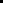 Иргэний хуулийн 476 дугаар зүйлд заасан хамтран ажиллах гэрээний шаардлага хангасан байх;ТШЗ-ны 1.1-д заасан бараа нийлүүлэхэд түншлэлийн бүх гишүүний хамтран болон тус тусдаа хүлээх үүрэг, хариуцлагыг тодорхойлсон байх;түншлэлийг төлөөлөн зааварчилгаа хүлээн авах, захиалагч болон бусад этгээдтэй харилцах, гомдол, нэхэмжлэл гаргахад төлөөлөх эрх бүхий нэг гишүүн томилсон байх;нийт гэрээний гүйцэтгэл, түүний дотор төлбөр тооцоог зөвхөн төлөөлөх эрх бүхий гишүүнтэй харилцаж, гүйцэтгэх тухай заасан байх.Тендерт ирүүлэх түншлэлийн гэрээ, туслан гүйцэтгүүлэх гэрээг бичгээр байгуулсан, эсхүл хуульд нийцүүлэн тоон гарын үсгээр баталгаажуулсан байна.Түншлэлийн гэрээнд заасан түншлэлийн гишүүний гүйцэтгэх үүргийн хэмжээ ТШЗ-ны 5.2-ыг зөрчсөн бол захиалагч түншлэлийн гэрээ, түншлэлийн гишүүний чадавх, түүнд холбогдох баримт бичгийг тендер хянан үзэхэд харгалзан үзэхгүй. Түншлэлийн гишүүд болон туслан гүйцэтгэгчийн тоонд захиалагч хязгаарлалт тавихгүй.Тендерт оролцогч нэг тендер ирүүлэхАливаа этгээд дангаар, эсхүл түншлэлийн гишүүний хувиар тендер шалгаруулалтад оролцоход зөвхөн нэг тендер ирүүлнэ. Тендерт оролцогч, эсхүл түүний түншлэлийн гишүүн нь тендер шалгаруулалтын нэг багцад оролцож байгаа бусад тендерт оролцогч, түүний түншлэлийн гишүүнтэй Өрсөлдөөний тухай хуулийн 4.1.6-д заасан харилцан хамааралтай, эсхүл тэдгээрийн итгэмжлэлгүйгээр буюу итгэмжлэлээр төлөөлөх эрх бүхий этгээд нь нэг этгээд бол ТШЗ-ны 6.1-д заасныг зөрчсөн гэж үзнэ.Нийлүүлэх барааны гарал үүсэлТШЗ-ны 1.3-т өөрөөр заагаагүй бол гэрээгээр нийлүүлэх бараа нь аль ч улсын гарал үүсэлтэй байж болно.Б. ТЕНДЕРИЙН БАРИМТ БИЧГИЙН АГУУЛГАБ. ТЕНДЕРИЙН БАРИМТ БИЧГИЙН АГУУЛГАТендерийн баримт бичигЗахиалагч баталсан тендерийн баримт бичгийг худалдан авах ажиллагааны цахим систем /www.tender.gov.mn/ (цаашид “цахим систем” гэх)-ээр илгээн олон нийтэд нээлттэй байршуулна.Тендерийн урилгыг тендерийн баримт бичигтэй нийцүүлж боловсруулна.Тендерийн урилга тендерийн баримт бичгийн хэсэг болохгүй.Тендерийн баримт бичиг нь дор дурдсан бүлэг болон ТШЗ-ны 10 дугаар зүйлд зааснаар түүнд оруулсан өөрчлөлтөөс бүрдэнэ:I Бүлэг. Тендер шалгаруулалтын зааварчилгаа;II Бүлэг. Тендерийн өгөгдлийн хүснэгт (хавсралт: гэрээний тусгай нөхцөл);III Бүлэг. Техникийн тодорхойлолт;IV Бүлэг. Тендерийн үнэлгээний шалгуур үзүүлэлт;V Бүлэг. Тендерийн жишиг маягт;VI Бүлэг. Гэрээний нөхцөл.Захиалагч тендер шалгаруулалтын үр дүнд нийлүүлэгчтэй гэрээ байгуулахад тендерийн баримт бичгийн VI бүлэг дэх гэрээний нөхцөлийг баримтална.Тендерт оролцогч ТШЗ, ТӨХ-д заасан шаардлага, шалгуур үзүүлэлт, гэрээний нөхцөл, тендерийн жишиг маягт, техникийн тодорхойлолт болон тэдгээрт иш татсан хууль, журам, зааврыг судалж тендер бэлтгэнэ.Тендерийн баримт бичигтэй холбоотой тодруулга, нэмэлт мэдээлэл авахТендерт оролцогч тендерийн баримт бичгийн талаар тодруулга, нэмэлт мэдээлэл авах шаардлагатай бол энэ тухай хүсэлтийг захиалагчид гаргаж болно.Тендерийн баримт бичигтэй холбоотой тодруулга, нэмэлт мэдээлэл авахТШЗ-ны 9.1-ийн дагуу гаргах хүсэлтийг бичгээр захиалагчийн ТӨХ-д заасан хаягаар, эсхүл тоон гарын үсэг ашиглан цахим системээр захиалагчид хүргүүлнэ.Тендерийн баримт бичгийн талаар тодруулга, нэмэлт мэдээлэл авах хүсэлтэй тендерт оролцогч энэ тухай хүсэлтэд тендерийн баримт бичгийн үнийг төлсөн баримтыг (тендерийн баримт бичгийг үнэ төлбөргүй авсан бол шаардлагагүй) хавсаргана.Захиалагч тендерийн баримт бичгийн тодруулга, нэмэлт мэдээллийг холбогдох журмыг баримтлан цахим системд нийтэлснийг хуульд зааснаар бүх сонирхогч этгээдэд хүргүүлсэнд тооцно.Тодруулга, нэмэлт мэдээллийн дагуу тендерийн баримт бичигт нэмэлт, өөрчлөлт оруулах шаардлагатай гэж үзвэл захиалагч ТШЗ-ны 10-д заасны дагуу шийдвэрлэнэ.Тендерийн баримт бичигт өөрчлөлт оруулах, тендер хүлээн авах эцсийн хугацааг сунгахЗахиалагч ТШЗ-ны 24.1-д заасан хугацаанаас ажлын 10 хоногийн дотор тендерт оролцогчид тавигдах шаардлага, шалгуур үзүүлэлтийг нэмэгдүүлэх өөрчлөлтийг тендерийн баримт бичигт оруулсан бол сонирхогч этгээд хуулийн 55.1-д зааснаар Шударга өрсөлдөөн, хэрэглэгчийн төлөө газарт гомдол гаргах боломжит хугацаагаар тендер хүлээн авах эцсийн хугацааг сунгана.Тендерийн баримт бичигт өөрчлөлт оруулах, тендер хүлээн авах эцсийн хугацааг сунгахТШЗ-ны 10.1-д зааснаас бусад тохиолдолд захиалагч тендерийн баримт бичигт өөрчлөлт оруулсантай холбоотойгоор сонирхогч этгээд өөрийн тендерт өөрчлөлт оруулах боломжит хугацаагаар тендер хүлээн авах эцсийн хугацааг сунгаж болно.Тендерийн баримт бичгийн аливаа өөрчлөлт нь түүний салшгүй хэсэг болох бөгөөд холбогдох журмын дагуу цахим системд нийтэлснээр бүх сонирхогч этгээдэд хүргүүлсэнд тооцно.В. ТЕНДЕР БЭЛТГЭХВ. ТЕНДЕР БЭЛТГЭХТендер шалгаруулалтад оролцох зардалТендер бэлтгэх, илгээх, оролцохтой холбогдон гарах бүх зардлыг сонирхогч этгээд болон тендерт оролцогч бүрэн хариуцна. Захиалагч энэ зардалтай холбогдох аливаа хариуцлага хүлээхгүй.Сонирхогч этгээд гэрээний үүрэг гүйцэтгэх газар, орчны нөхцөл байдалтай танилцаж болох бөгөөд түүнтэй холбогдох зардлыг өөрөө хариуцна.Тендерийн баримт бичиг болон тендерийн хэлТендерийн урилга, тендерийн баримт бичгийг гадаад хэлээр давхар нийтэлсэн эсэхээс үл хамааран тендерийн баримт бичиг, тендер шалгаруулалттай холбогдох албан бичиг, захидал, бусад баримт бичиг, тендерт оролцогчдын ирүүлэх тендер монгол хэлээр байх ба өөр хэлээр үйлдсэн тендер, түүний доторх баримт бичиг, мэдээллийг зохих ёсоор орчуулсан орчуулгыг тендерт оролцогч бэлтгэн ирүүлнэ.Зөвхөн гадаад улс, олон улсын байгууллагын зээл, тусламжийн хөрөнгөөр санхүүжүүлэх бараа худалдан авах тендер шалгаруулалтын хувьд Монгол Улсын олон улсын гэрээг үндэслэн ТШЗ-ны 12.1-д заасан хэлийг ТӨХ-д өөрөөр зааж болно.Тендерийн баримт бичгийн хэл болон гадаад хэлээрх хувилбар хоорондоо зөрвөл ТШЗ-ны 12.1-д заасан хэлээр бэлтгэсэн тендерийн баримт бичгийг баримтална.Захиалагч ТШЗ-ны 12.1-д зааснаас өөр хэлээр үйлдсэн баримт бичгийн орчуулгыг тендер хянан үзэх, үнэлэхэд ашиглах ба тендерт оролцогч өөрөө орчуулсан, эсхүл бусад этгээдээр орчуулуулсан эсэхээс үл хамааран орчуулга үнэн зөв, зөрүүгүй болохыг захиалагчийн өмнө хариуцна. Тендерийн иж бүрдэлТендерт оролцогчийн бэлтгэж ирүүлэх тендер нь дараах баримт бичгээс бүрдэнэ:ТШЗ-ны 14 дүгээр зүйлд заасны дагуу бэлтгэсэн тендер илгээх маягт;тендер илгээх маягтыг тендерт оролцогчийг итгэмжлэлгүйгээр төлөөлөх эрх бүхий этгээдээс өөр этгээд баталгаажуулсан бол холбогдох хууль тогтоомжид нийцүүлэн олгосон итгэмжлэл;тендерт оролцогч ТШЗ-ны 15 дугаар зүйлд заасан ерөнхий нөхцөлийг хангасан болохыг нотлох баримт бичиг;тендерт оролцогчийн чадавх, туршлага ТШЗ-ны 16 дугаар зүйлд заасан шалгуур үзүүлэлт, шаардлагыг хангахыг нотлох баримт бичиг;санал болгож буй бараа ТШЗ-ны 17 дугаар зүйлд заасан тендерийн баримт бичгийн шаардлагад нийцсэнийг нотлох баримт бичиг;ТШЗ-ны 18 дугаар зүйлд заасан барааны үнийн задаргаа;түншлэл бол ТШЗ-ны 5.4-т заасан түншлэлийн гэрээ.Тендерт оролцогч өөрийн тендерийн бүх баримт бичиг, мэдээллийн хүчинтэй байдлыг нягтлах үүрэгтэй бөгөөд үнэн зөвийг захиалагчийн өмнө хариуцна.Тендерийн жишиг маягтуудТендерт оролцогч нь тендерийн баримт бичгийн V бүлэг дэх маягтыг бөглөж ТШЗ-ны 21-т заасны дагуу илгээнэ. Маягтад өөрчлөлт оруулалгүй холбогдох хэсгийн мэдээллийг бөглөнө.Тендерт оролцогч цахим системийн холбогдох талбарыг бөглөж тендер илгээнэ.Ерөнхий нөхцөлийг магадлахад шаардлагатай баримт бичигТендерт оролцогчтой холбоотойгоор хуулийн 14.1-д заасан нөхцөл үүсээгүй буюу хуульд заасан ерөнхий нөхцөлийг хангасан байна. Тендерт оролцогч нь ерөнхий нөхцөлийг хангасан тухай мэдэгдлийг V бүлгийн Маягт 1-ийн дагуу ирүүлнэ. Хуулийн этгээд нь дараах баримт бичгийг ирүүлнэ:тендерт оролцогчийн сүүлийн 3 жилийн хугацаанд оролцсон иргэний хэрэг, маргааны талаар шүүхийн архивын байгууллагаас холбогдох дүрэм, журмын хүрээнд гаргасан тодорхойлолт;тендерт оролцогчтой холбоотой шүүхийн шийдвэр гүйцэтгэлийн ажиллагаа явагдаж байгаа эсэх талаар шүүхийн шийдвэр гүйцэтгэх байгууллагын тодорхойлолт.Захиалагч тендерт оролцогчийн ерөнхий нөхцөлийг магадлах зорилгоор зөвхөн ТШЗ-ны 15.2-т заасан баримт бичгийг тендерт оролцогчоос шаардана. Түншлэлийн хувьд гишүүн тус бүр ерөнхий нөхцөлийг хангах тухай энэ зүйлд заасан баримт бичгийг ирүүлнэ.Гэрээний үүрэг гүйцэтгэх чадавхыг магадлахад шаардлагатай баримт бичигЗахиалагч нь хуулийн 12.2-т зааснаар тендер шалгаруулалтад тавигдах санхүүгийн, техникийн чадавхын болон туршлагын хангавал зохих доод шалгуур үзүүлэлт, шаардлагыг тогтоож, тендерийн баримт бичигт тодорхой тусгана.Тендерт оролцогч нь хуулийн 15 дугаар зүйлд зааснаар гэрээний үүргийн биелэлтийг хангах санхүүгийн чадавхын талаар захиалагчаас ТӨХ-д заасан шалгуур үзүүлэлт, шаардлагыг хангасан байна. Энэхүү шалгуур үзүүлэлт, шаардлагыг нотлох дараах баримт бичгээс ТӨХ-д заасныг ирүүлнэ:харилцагч банкны мэдэгдэл;ТШЗ-ны 16.3-т заасан тайлант хугацаанд хамаарах санхүүгийн тайланд холбогдох аудитын дүгнэлт;ТШЗ-ны 16.3-т заасан санхүүгийн тайлангийн хугацаанд хэрэгжүүлсэн борлуулалтын орлогын талаарх мэдээлэл;гэрээний үүргийн биелэлтийг хангах санхүүгийн чадавхын талаар энэ зүйлд заасан шалгуур үзүүлэлт, шаардлагыг хангахыг нотлох ТӨХ-д заасан бусад баримт.Тендерт оролцогчийн санхүүгийн чадавхыг хянан үзэхэд үндэслэл болгох санхүүгийн тайлангийн хугацааг ТӨХ-д заана.Хууль тогтоомжоор санхүүгийн тайлангийн аудит хийлгэх үүрэг хүлээгээгүй этгээд нь ТШЗ-ны 16.2.2-т заасан аудитын дүгнэлт ирүүлэх шаардлагагүй.Харилцагч банкнаас тендерт оролцогчид зээлийн эрх үүсгэсэн тухай болон хугацаа хэтэрсэн өр төлбөрийн талаар ирүүлснээс бусад харилцагч банкны мэдэгдлийг тендерт оролцогчийн санхүүгийн чадавхыг магадлахад харгалзан үзэхгүй. Захиалагч энд зааснаас бусад асуудлаар харилцагч банкны тодорхойлолт ирүүлэхийг шаардахгүй.Тендерт оролцогч нь хуулийн 16 дугаар зүйлд зааснаар гэрээний үүргийн биелэлтийг хангах техникийн чадавх болон туршлагын талаар захиалагчаас ТӨХ-д заасан шалгуур үзүүлэлт, шаардлагыг хангасан байна. Энэхүү шалгуур үзүүлэлт, шаардлагыг нотлох баримт бичгээс ТӨХ-д заасан дараах баримт бичгийг ирүүлнэ:бараа нийлүүлэхэд шаардлагатай ТӨХ-д заасан тусгай зөвшөөрөл, зөвшөөрөл;тендерт оролцогч өөрөө үйлдвэрлээгүй барааг нийлүүлэхээр санал болгох тохиолдолд уг барааг нийлүүлэх боломжтой болохыг нотлох нийлүүлэгч, үйлдвэрлэгчтэй байгуулсан гэрээ, эсхүл тэдгээрээс энэ тухай гаргасан албан бичиг;барааг дагалдах үйлчилгээ шаардсан тохиолдолд уг үйлчилгээ тус бүрийг гүйцэтгэх, удирдах, гүйцэтгэлд хяналт тавих ажилтны боловсрол, мэргэжлийн ур чадвар, туршлагын талаарх ТӨХ-д шаардсан мэдээлэл;тендерт оролцогчийн туршлагыг харуулах ТӨХ-д заасан хугацаанд гүйцэтгэсэн ижил төстэй бараа нийлүүлсэн гэрээний талаар V бүлгийн Маягт 3, Маягт 4-ийн дагуу бэлтгэсэн мэдээлэл;бараа нийлүүлэхэд ашиглахаар ТӨХ-д болон техникийн тодорхойлолтод заасан үндсэн тоног төхөөрөмж, техник хэрэгслийн мэдээлэл, тэдгээрийг цаг хугацаанд нь (өөрийн өмчлөл, эзэмшлийн, түрээслэх гэх мэт) бэлэн байлгах санал;техникийн чадавх болон туршлагын талаар ТШЗ-ны 16.6-д заасан шалгуур үзүүлэлт, шаардлагыг хангаж буйг нотлох ТӨХ-д заасан бусад баримт.Түншлэлийн гишүүн, туслан гүйцэтгэгч нь ТШЗ-ны 16 дугаар зүйлд заасан шалгуур үзүүлэлт, шаардлагын өөрт холбогдох хэсгийг хангаж байгааг нотлох баримт бичгийг тендерт ирүүлнэ.Түншлэл нь ТШЗ-ны 16.2, 16.6-д заасан доод шалгуур үзүүлэлт, шаардлагыг гишүүдийн тооноос үл хамааран хамтдаа бүрэн хангасан байна. ТШЗ-ны 16.2-т борлуулалтын орлого, гэрээний үүргийн биелэлтийг хангах мөнгөн хөрөнгийн хэмжээ, ТШЗ-ны 16.6-д ижил төстэй гэрээний үнийн дүнгийн шалгуур үзүүлэлтийг тус тус заасан бол төлөөлөх эрх бүхий гишүүн уг шалгуур үзүүлэлтийн 40 ба түүнээс дээш хувийг, түншлэлийн гишүүн тус бүр 25 ба түүнээс дээш хувийг хангасан байна.Санал болгож буй бараа тендерийн баримт бичгийн шаардлагад нийцсэнийг нотлох баримт бичигНийлүүлэхээр санал болгох барааны ТШЗ-ны 7 дугаар зүйлд заасан гарал үүслийн мэдээллийг V бүлгийн Маягт 2-ын холбогдох хэсэгт бөглөж ирүүлнэ.Санал болгож буй бараа тендерийн баримт бичгийн шаардлагад нийцсэнийг нотлох баримт бичигХууль тогтоомжоор гарал үүслийг заавал нотлохоос бусад тохиолдолд гарал үүслийг нотлох баримт бичиг тендерт ирүүлэхийг шаардахгүй.Санал болгож буй бараа тендерийн баримт бичгийн шаардлагад нийцсэнийг нотлох баримт бичигТендерт оролцогчийн санал болгож буй бараа нь III бүлэгт заасан техникийн тодорхойлолтод нийцсэнийг нотлох баримт, захиалагч шаардсан тохиолдолд нийлүүлэх барааны загвар, дээжийг тус тус тендерт ирүүлнэ. Нотлох баримт нь нийтлэл, зураг, үйлдвэрлэгчийн албан ёсны цахим хуудас хэлбэрээр байж болно. Санал болгох бараа нь техникийн тодорхойлолтод нийцсэнийг харуулах зорилгоор тэдгээрийн техникийн болон гүйцэтгэлийн бодит үзүүлэлтийг техникийн тодорхойлолттой нэг бүрчлэн үнэн зөвөөр харьцуулсан тайлбар, хэрэв санал болгох бараа техникийн тодорхойлолтын аль нэг зүйлээс зөрүүтэй, орхигдуулсан бол энэ тухай тайлбарт дурдсан байна. Техникийн тодорхойлолтод дурдсан чанар, материал, тоног төхөөрөмжийн загвар, хэмжих нэгж, стандарт, барааны тэмдэг, каталогийн дугаар зэрэг нь тухайн бараанд тавигдах үндсэн шаардлагыг тодорхойлох бөгөөд үүгээр хязгаарлагдахгүй.Хуулийн 10 дугаар зүйлийн дагуу давуу эрх тооцуулах барааны Монгол Улсын гарал үүсэлтэй болохыг нотлох баримт бичгийг тендерт ирүүлнэ. ТШЗ-ны 1.3-т зааснаар нийлүүлэхээр санал болгох бараа Монгол Улсын гарал үүсэлтэй болохыг нотлох баримт бичгийг тендерт ирүүлнэ. Нотлох баримт бичиг ирүүлээгүй тохиолдолд тухайн барааг шаардлага хангаагүй гэж үзнэ.Тендерийн үнэ ба үнийн хөнгөлөлтТендерт оролцогчийн санал болгож буй үнэ, үнийн хөнгөлөлт нь энэ зүйлд заасан шаардлагад нийцсэн байна.Барааны үнийн задаргаанд багц тус бүрийн барааны нэр төрөл тус бүрээр нэгж болон нийт үнийг тусгаж ирүүлнэ. Тендер илгээх маягтад тусгасан үнэ нь үнийн хөнгөлөлтийг тооцоогүй тухайн тендерийн нийт үнэ байна.Тендерт оролцогч үнийн хөнгөлөлт санал болгох бол ТШЗ-ны 14 дүгээр зүйлд заасан тендер илгээх маягтад заана. Үнийн хөнгөлөлтийг хэрэглэх нөхцөл, аргачлалыг тусгайлан заагаагүй бол санал болгосон үнийн хөнгөлөлтийн хувь, хэмжээг тендерийн нийт үнээс тооцно.Тендерт оролцогчийн санал болгосон үнэ нь гэрээний хэрэгжилтийн явцад тогтмол байх бөгөөд тохируулга хийхгүй. Тохируулга хийх нөхцөлтэй үнэ санал болгосон тендерийг шаардлага хангаагүй гэж үзнэ.Бараа нийлүүлэх тендерт Олон улсын худалдааны танхимаас эрхлэн гаргадаг Олон улсын худалдааны нөхцөл /Incoterms/-ийг хэрэглэхдээ хамгийн сүүлийн хувилбарын ТӨХ-д заасан нөхцөлийг хэрэглэнэ. Хэрэв ТӨХ-д заагаагүй бол Incoterms 2020 Delivery Duty Paid /DDP/ нөхцөлөөр бараа нийлүүлэлтийн хуваарьт дурдсан газарт хүргүүлэхээр хэрэглэнэ.Үнийн задаргаанд бараа нийлүүлэх, дагалдах үйлчилгээ үзүүлэхтэй холбоотой тээвэрлэлт, даатгалын зардал, татвар, хураамжийг тусгайлан тусгасан эсэхээс үл хамааран тендерийн үнэд эдгээр зардлыг багтсанд тооцно.Тендерийн валют Монгол Улсын олон улсын гэрээ болон хууль тогтоомжид өөрөөр заагаагүй бол захиалагч тендерийн үнийг Төлбөр тооцоог үндэсний мөнгөн тэмдэгтээр гүйцэтгэх тухай хуулийн 4.1, 4.2-т заасны дагуу үндэсний мөнгөн тэмдэгт төгрөгөөр илэрхийлэхээр заана.Тендер хүчинтэй байх хугацааТендерт оролцогч ТШЗ-ны 24 дүгээр зүйлд заасны дагуу тендер нээснээс хойш хэд хоногийн хугацаанд өөрийн тендер хүчинтэй байхыг тендер илгээх маягтад заана. Тендерт оролцогч тендер хүчинтэй байх хугацааг заагаагүй, эсхүл 30-аас бага хоногоор тогтоосон бол тендерийг шаардлага хангаагүй гэж үзнэ.Эрх бүхий этгээдээс тендер шалгаруулалтын хүчинтэй байх хугацааг зогсоохоор шийдвэрлэсэн тохиолдолд захиалагч бүх тендерт оролцогчдод мэдэгдэнэ.Хуулийн 29.4-т зааснаар тендерийн хүчинтэй байх хугацааг сунгахаар шийдвэрлэсэн тохиолдолд тендерийн хүчинтэй байх хугацааг сунгах хүсэлтийг бүх тендерт оролцогчдод хүргүүлнэ.Тендерт оролцогч ТШЗ-ны 20.3-т заасан хүсэлтийн дагуу тендер хүчинтэй байх хугацааг сунгах эсэх мэдэгдлийг бичгээр болон цахим системээр тоон гарын үсэг ашиглан захиалагчид хүргүүлнэ. Тендерт оролцогч тендерийн хүчинтэй байх хугацааг сунгахаас татгалзах эрхтэй. Хэрэв татгалзсан хуулийн дагуу хариуцлага тооцох үндэслэл болохгүй.Г. ТЕНДЕР ИЛГЭЭХ, НЭЭХГ. ТЕНДЕР ИЛГЭЭХ, НЭЭХТендер баталгаажуулах, илгээхТендерт оролцогчийн төлөөлөх эрх бүхий этгээд тендерийг баталгаажуулан тендер шалгаруулалтад илгээнэ. Үүсгэн байгуулагдсан улсын хууль тогтоомжоор шаардаагүй бол тамга, тэмдэг дарахгүй байж болно.ТШЗ-ны 21.1-д заасны дагуу итгэмжлэлгүйгээр төлөөлөх эрх бүхий этгээд баталгаажуулсан тохиолдолд итгэмжлэл ирүүлэх шаардлагагүй.Хуулийн этгээдийг итгэмжлэлгүйгээр төлөөлөх эрхтэй этгээдээс итгэмжлэлээр эрх олгогдсон этгээд нь өөрийн гарын үсэг, эсхүл тоон гарын үсгээр тендерийг баталгаажуулсан байна.Тендерт оролцогчийг итгэмжлэлгүйгээр төлөөлөх эрх бүхий этгээд тендерийг тоон гарын үсгээр баталгаажуулсан бол V бүлэгт заасан маягтыг ТШЗ-ны 21.1-д зааснаар тамга, тэмдэгээр баталгаажуулсан гэж үзнэ. Энэ тохиолдолд маягтыг баталгаажуулахтай холбоотой итгэмжлэл үйлдэх, хуулийн этгээдийн тамга, тэмдгээр баталгаажуулахыг шаардахгүй.Тендерт оролцогч өөрийн тендерийн дараах баримт бичгээс бусад хэсгийг зөвхөн хууль тогтоомжид заасан үндэслэлээр нууцалж болно:ТШЗ-ны 15 дугаар зүйлд заасны дагуу ирүүлсэн бүх баримт бичиг;V бүлгийн дагуу ирүүлсэн маягт;ТӨХ-д заасан бусад баримт бичиг.Тендерт оролцогч ТШЗ-ны 21.7-д зааснаас бусад тохиолдолд тендерийг бүхэлд нь бусад тендерт оролцогчдод ил болгохыг хүлээн зөвшөөрч илгээнэ.Тендерт оролцогч баримт бичиг, мэдээллийг зөвхөн хууль тогтоомжид заасан үндэслэлээр нууцалж илгээх ба нууцалсан баримт бичиг, мэдээлэл нь тус үндэслэлд хамаарахыг тайлбарласан тайлбарыг нууцаар илгээх баримт бичигтэй хамт ирүүлнэ.Тендер хүлээн авах эцсийн хугацаа Тендерт оролцогч тендерийг ТӨХ-д заасан огноо, цагаас өмнө холбогдох журмын дагуу цахим системээр илгээнэ. Тендер хүлээн авах эцсийн хугацааг цахим системийн цагаар тооцно. Тендерт өөрчлөлт оруулах, тендерийг буцааж авахТендер хүлээн авах эцсийн хугацаанаас өмнө тендерт нэмэлт, өөрчлөлт оруулах, солих, эсхүл түүнийг буцаан авах эрхтэй. Тендер хүлээн авах эцсийн хугацаа өнгөрснөөс хойш тендерт аливаа нэмэлт, өөрчлөлт оруулах, түүнийг солих, эсхүл буцааж авахыг зөвшөөрөхгүй ба холбогдох журмын дагуу захиалагч архивын нэгж үүсгэн хадгална.Тендерт оролцогч илгээсэн тендерээсээ тендерийн нээлтээс хойш татгалзах хүсэлтэй бол энэ тухай захиалагчид албан бичгээр мэдэгдэнэ.Тендер нээхЗахиалагч тендерийн нээлтийг цахим системээр ТӨХ-д заасан огноо, цагт, заасан газарт зохион байгуулна.ТШЗ-ны 24.1-д заасан газар зохион байгуулж буй тендерийн нээлтэд тендерт оролцогч, эсхүл түүний төлөөлөгч болон сонирхсон бусад этгээд байлцах эрхтэй. Нээлтэд биечлэн оролцсон этгээд тендерийн нээлтийн тэмдэглэлд гарын үсэг зурна.Тендерийг нээх үед дараах мэдээлэл бүхий тэмдэглэлийг цахим системд байршуулна:тендерт оролцогчийн нэр;тендерийн үнэ;санал болгосон бол үнийн хөнгөлөлт;Тендер шалгаруулалтыг багцад хуваасан бол нээлтийн тэмдэглэлийг багц тус бүрээр үйлдэнэ.Тендерийн нээлтэд зарлагдаагүй буюу тэмдэглэлд заагаагүй үнэ, үнийн хөнгөлөлтийг үнэлгээнд харгалзахгүй. Энэ нь ТШЗ-ны 29, 30 дугаар зүйлүүдэд зааснаар тендерийн үнийг нэг валютад хөрвүүлэх болон тендерийн үнийн арифметик алдааг залруулсан тохиолдолд хамаарахгүй. Д. ТЕНДЕРИЙГ ХЯНАН ҮЗЭХ, ҮНЭЛЭХД. ТЕНДЕРИЙГ ХЯНАН ҮЗЭХ, ҮНЭЛЭХНууцлахТендерийг хянан үзэх, тодруулах, үнэлэх болон үнэлгээний дүгнэлттэй холбогдсон мэдээллийг тендер шалгаруулалтын үр дүн гарах хүртэлх хугацаанд тухайн тендер шалгаруулалтын үйл ажиллагаатай албан ёсоор холбогдолгүй этгээд болон тендерт оролцогчдод задруулахгүй.Тендерийг “хамгийн сайн” гэж үнэлсэн бол тендер илгээх маягтад дурдсанаар түүний нууцлаагүй хэсгийг холбогдох журмын дагуу бусад оролцогчдод ил болгоно.Тендерийн талаар тайлбар, тодруулга авахЗахиалагч тендерт оролцогчийн ирүүлсэн тендер, эсхүл цахим системээр илгээсэн мэдээлэл ойлгомжгүй, тодорхойгүй, зөрчилдөөнтэй гэж үзвэл зөвхөн уг асуудлыг тодруулах, тайлбар авах зорилгоор  энэ зүйлд заасны дагуу тодруулга ирүүлэхийг тендерт оролцогчоос шаардах, эсхүл холбогдох бусад этгээдээс энэ тухай лавлагаа  авах хүсэлт гаргаж болно.ТШЗ-ны 26.1-д заасан тайлбар, тодруулгыг авахад талууд албан бичгээр харилцана.Тендерт оролцогч захиалагчтай харилцах албан бичгийг тоон гарын үсгээр баталгаажуулж цахим системээр илгээж болно. Энэ тохиолдолд тендер шалгаруулалтын хавтаст хэрэгт хадгална.ТШЗ-ны 30 дугаар зүйлийн дагуу хийсэн арифметик алдааны залруулгыг хүлээн зөвшөөрөхөөс бусад тохиолдолд тендерт оролцогчийг тендерийн агуулга, үнэд аливаа өөрчлөлт оруулахыг санал болгохгүй. ТШЗ-ны 26.1-д зааснаар тайлбар тодруулга авах, эсхүл хуульд заасан үндэслэлээр тендерт оролцогчтой хэлэлцээ хийхээс бусад тохиолдолд захиалагч, түүнээс томилсон үнэлгээний хорооны гишүүд тендер хүлээн авах эцсийн хугацаанаас хойш гэрээ байгуулах эрх олгох хүртэл тендерт оролцогч, түүний төлөөлөгчтэй ямар нэгэн уулзалт зохион байгуулахгүй, шууд болон шууд бусаар холбоо тогтоохгүй.Тендерийг шаардлагад нийцсэн эсэхийг хянан үзэхТендерийг ТШЗ-ны 13 дугаар зүйлд заасан иж бүрдэл, холбогдох мэдээллийн сангаас илгээсэн мэдээлэл, тендерт оролцогч болон түүний тендерийн талаар авсан тайлбар, тодруулга, нийлүүлэх барааны жишээ загвар, дээжид үндэслэн дараах шаардлагыг хангаж байгаа эсэхийг хянан үзнэ:тендерт оролцогч, түүний туслан гүйцэтгэгч болон түншлэл ТШЗ-ны 4 дүгээр зүйлд заасан шаардлагыг хангасан байх;ТШЗ-ны 6 дугаар зүйлд зааснаар зөвхөн нэг тендер ирүүлсэн байх;нийлүүлэх барааны гарал үүсэл нь ТШЗ-ны 7 дугаар зүйлд заасан шаардлагыг хангасан байх;V бүлэг дэх маягтын дагуу ирүүлсэн баримт бичиг нь холбогдох шаардлага хангасан байх;ТШЗ-ны 15 дугаар зүйлд заасны дагуу хянан үзэхэд тендерт оролцогч, түүний түншлэлийн гишүүнтэй холбоотойгоор хуулийн 14.1-д заасан нөхцөл тогтоогдоогүй байх;ТШЗ-ны 16 дугаар зүйлд заасны дагуу хянан үзэхэд тендерт оролцогч нь санхүүгийн, техникийн чадавхын болон туршлагын шалгуур үзүүлэлт, шаардлагыг хангасан байх;ТШЗ-ны 17 дугаар зүйлд заасны дагуу хянан үзэхэд санал болгож буй бараа нь тендерийн баримт бичгийн шаардлагад нийцэж байх;захиалагчийн тогтоосон эсхүл холбогдох гэрээний нөхцөлөөр тодорхойлогдсон талуудын хүлээх эрх, үүргийг зөвшөөрсөн байх;тендерийн баримт бичигт тавигдсан бусад шаардлагад нийцсэн байх.Захиалагч тендерийн дараах зөрүүг жижиг хэмжээний зөрүү гэж үзэж болно:ТШЗ-ны 27.1.7-т зааснаар хянан үзэхэд санал болгосон бараа техникийн тодорхойлолтоос зөрүүтэй байгаа нь тендерт санал болгож буй барааны хамрах хүрээ, чанар болон гүйцэтгэлд сөрөг нөлөө үзүүлхээргүй;ТШЗ-ны 27.1.8-т зааснаар хянан үзэхэд тендерт санал болгосон гэрээний нөхцөл нь захиалагчийн баталсан тендерийн баримт бичиг дэх гэрээний нөхцөлөөс зөрүүтэй байгаа нь захиалагчийн эрх, тендерт оролцогчийн үүрэгт тендерийн баримт бичигтэй үл нийцэх хязгаарлалт оруулаагүй.Хэрэв захиалагч ТШЗ-ны 27.2-т заасан жижиг хэмжээний зөрүүг хүлээн зөвшөөрөх нь шаардлагад нийцсэн бусад тендерийн өрсөлдөөнд шударга бусаар нөлөөлөхгүй бол тус тендерийг шаардлага хангасан гэж үзнэ.Захиалагч IV бүлэгт жижиг хэмжээний зөрүүг залруулах аргачлалыг тусгаж болно.Захиалагч ТШЗ-ны 27.4-т зааснаар жижиг хэмжээний зөрүүг хүлээн зөвшөөрч, тендерийг шаардлага хангасан гэж үзсэн бол тендерийн үнийг ТШЗ-ны 27.4-т заасан аргачлалын дагуу хийсвэрээр нэмэгдүүлнэ.Шаардлагад нийцсэн тендер гэж ТШЗ-ны 27 дугаар зүйлд заасны дагуу хянан үзэхэд тендерийн баримт бичгийн бүх нөхцөл, шаардлагыг буюу ТШЗ-ны 3-7, 11-22 дугаар зүйлүүдэд заасан шаардлагыг нэгэн зэрэг хангаж байгаа, түүнд заасан баримт бичиг, тендер илгээх маягт болон бусад маягтуудыг зохих ёсоор ирүүлсэн, маягтуудын агуулгад өөрчлөлт оруулаагүй тендерийг хэлнэ.ТШЗ-ны 27.6-д зааснаас бусад тендерийг шаардлагад нийцээгүй гэж үзэж, уг тендерээс татгалзана.Захиалагч нь ТШЗ-ны 27.7-д зааснаар тендерээс татгалзахдаа тендерт оролцогч нь ТШЗ-ны 15.1, 16.4, 16.5-д тендерт оролцогчоос шаардахгүй тухай тусгайлан заасан баримт бичгийг ирүүлээгүй, эсхүл ирүүлсэн гэж тендерээс татгалзахгүй.Тендерийг үнэлэхЗахиалагч зөвхөн ТШЗ-ны 27.6-д заасан шаардлагад нийцсэн гэж хянан үзсэн тендерийг хуулийн 28 дугаар зүйлд заасны дагуу үнэлж, харьцуулна.Эм, эмнэлгийн хэрэгсэл, эмнэлгийн тоног төхөөрөмж худалдан авах тендер шалгаруулалтын үнэлгээг IV бүлэгт заасан үнэлгээний аргачлал, зааврын дагуу үнэлж харьцуулна.Нэг валютад хөрвүүлэхТендерийн үнэ болон барааны үнийн задаргаанд заасан үнийг ТШЗ-ны 19 дүгээр зүйлд зааснаас өөр валютаар илэрхийлсэн тохиолдолд тендерийг үнэлэхэд тендер шалгаруулалт зарласан өдрийн Монгол банкны албан ханшийг үндэслэн тендерийн үнийг ТШЗ-ны 19 дүгээр зүйлд заасан валютад хөрвүүлнэ.Арифметик алдааг залруулахШаардлагад нийцсэн гэж үнэлсэн тендерийн үнийн арифметик алдааг шалгаж дараах байдлаар залруулна:нэр төрлийн мөр дэх нийт үнэ нь түүний нэгж үнийг тоо ширхгээр үржүүлэхэд гарсан үнээс зөрвөл нэгж үнийг үндэслэн түүний мөр дэх нийт үнийг залруулна. Харин нэгж үнийн аравтын орны таслалыг илэрхий алдсан гэж үзвэл тухайн мөр дэх нийт дүнг зөв гэж үзэн холбогдох нэгж үнийг залруулна;мөр дэх үнийн нийлбэр эсхүл ялгаварт алдаа байвал мөр дэх үнийг үндэслэн нийт үнийг залруулна;тоо болон үгээр илэрхийлэгдсэн дүн хоорондоо зөрсөн бол үгээр илэрхийлэгдсэнийг зөв гэж үзэж тоон дүнг залруулна. Харин үгээр илэрхийлсэн дүн нь арифметик алдаанаас шалтгаалсан бол ТШЗ-ны 30.1.1, 30.1.2-т нийцүүлэн тоогоор илэрхийлсэн дүнг баримтална.ТШЗ-ны 30.1-д заасны дагуу арифметик алдааг  залруулсан тухай мэдээллийг тендерт оролцогчид хүргүүлнэ.Тендерт оролцогчид давуу эрх олгох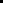 Захиалагч нь хуулийн 10.1.1, 10.1.3, 10.1.6-д заасан этгээдэд давуу эрх олгох бол Монгол Улсын гарал үүсэлтэй болохыг нотолж ирүүлсэн барааны хэсгийн үнийг хууль болон холбогдох аргачлал, зааврын дагуу хийсвэрээр бууруулж тооцно.ТШЗ-ны 31.1-т заасан нотлох баримт ирүүлээгүй тохиолдолд давуу эрх тооцохгүй ба энэ нь тухайн тендерт оролцогчийн ирүүлсэн тендерээс татгалзах үндэслэл болохгүй.  Тендерийн харьцуулах үнийг тодорхойлохТендерийн харьцуулах үнийг тодорхойлоход дараах дарааллыг баримтална:Тендерийн харьцуулах үнийг тодорхойлохТШЗ-ны 18 дугаар зүйлд зааснаар санал болгосон тендерийн үнийг тогтоох;Тендерийн харьцуулах үнийг тодорхойлохТШЗ-ны 30.1-д заасны дагуу тендерийн үнэд хийсэн арифметик алдааг залруулах;ТШЗ-ны 18.4-т заасны дагуу санал болгосон үнийн хөнгөлөлт тооцох;ТШЗ-ны 32.1.1-32.1.3-т заасан үнийг шаардлагатай бол ТШЗ-ны 29 дүгээр зүйлд зааснаар нэг валютад хөрвүүлэх; ТШЗ-ны 31 дүгээр зүйлд зааснаар давуу эрх олгох; ТШЗ-ны 28.2-т заасан үнэлгээнд харгалзах шалгуур үзүүлэлтийг мөнгөөр илэрхийлж тооцох. Тендерийн үнийг залруулсан, үнийн хөнгөлөлт тооцсон, нэг валютад хөрвүүлсний дараах үнэ төсөвт өртгөөс 5-аас дээш хувиар хэтэрсэн бол хуулийн 30.1.3-ыг үндэслэн уг тендерээс татгалзана.ТШЗ-ны 1.2-т заасны дагуу хоёр ба түүнээс дээш багцтай тендер шалгаруулалтад хэд хэдэн багцад хамтад нь хамгийн бага харьцуулах үнэ санал болгосон тендерийг тодорхойлох, түүнд санал болгосон үнийн хөнгөлөлтийг тооцохдоо дараах аргачлалыг баримтална:багц тус бүрийн хамгийн бага харьцуулах үнэтэй тендерийг ТШЗ-ны 32.1-д заасны дагуу сонгох; хоёр ба түүнээс дээш багцад гэрээ байгуулах эрх авсан тохиолдолд үнийн хөнгөлөлт үзүүлэхээр санал болгосон тендерийн үнээс уг үнийн хөнгөлөлтийг тендер илгээх маягтад тодорхойлсон аргачлалын дагуу тооцсоны дараа шаардлагатай бол түүний харьцуулах үнийг дахин тодорхойлно. Ийнхүү тодорхойлохдоо хоёр ба түүнээс дээш багцад хамгийн бага харьцуулах үнэтэй тендер ирүүлсэн этгээд нь ТШЗ-ны 34.2-т зааснаар дахин магадлахад шаардлага хангаж байхыг шаардана; дээрх үнэлгээг хийсний дараа тендерийн харьцуулах үнэд үндэслэн захиалагч гэрээ байгуулах эрхийг нэг багцад, хэд хэдэн багцад, эсхүл бүх багцад олгох хувилбаруудыг тооцож, гэрээний үнийн нийлбэр нь хамгийн бага байх хувилбарыг сонгох. Тендерийг харьцуулах, хэлэлцээ хийхЗахиалагч “хамгийн сайн” үнэлэгдсэн тендерийг сонгохдоо хуулийн 28.7.3-т заасны дагуу тендерүүдийг эрэмбэлж, хамгийн бага харьцуулах үнэтэй тендерийг сонгоно. Хуульд заасан үндэслэлээр тендерт оролцогчтой хэлэлцээ хийх тохиолдолд хэлэлцээний үр дүнд түүний тендерийн захиалагчийн тавьсан шаардлага, шалгуур үзүүлэлт, барааны тоо хэмжээнд үл хамаарах хэсэгт  өөрчлөлт оруулахыг зөвшөөрнө. Тендерт оролцогчийн чадавхыг дахин магадлахЗахиалагч хэд хэдэн багцад “хамгийн сайн” үнэлэгдсэн тендер ирүүлсэн тендерт оролцогчийг тэдгээр багцад заасан гэрээний үүрэг гүйцэтгэх чадавхтай эсэхийг дахин магадалж болно.ТШЗ-ны 34.1-д заасны дагуу дахин магадлахад зөвхөн ТШЗ-ны 16 дугаар зүйлд заасан санхүүгийн болон техникийн чадавх, туршлагын талаар шалгуур үзүүлэлт, шаардлагыг хангах эсэхийг тендер хянан үзэхэд ашигласан баримт бичиг, мэдээлэлд үндэслэнэ.Хэрэв тендерт оролцогчийг хэд хэдэн багцад гэрээ байгуулахад шаардлага хангахгүй гэж магадласан бол түүний гэрээний үүрэг гүйцэтгэх чадавхын шаардлагыг хангах нэг, эсхүл түүнээс дээш багцад гэрээ байгуулах эрх олгоно.“Хамгийн сайн” үнэлэгдсэн тендер ирүүлсэн оролцогчийн гэрээний үүрэг гүйцэтгэх чадавхыг дахин магадалж шаардлага хангахгүй гэж үзвэл уг тендерээс татгалзана. Энэ тохиолдолд удаах хамгийн бага харьцуулах үнэтэй тендерийг “хамгийн сайн” үнэлэгдсэн тендер гэж үзэж, оролцогчийн чадавхыг мөн адил зарчмаар магадална.Е. МЭДЭГДЭЛ ХҮРГҮҮЛЭХ, ГЭРЭЭ БАЙГУУЛАХЕ. МЭДЭГДЭЛ ХҮРГҮҮЛЭХ, ГЭРЭЭ БАЙГУУЛАХМэдэгдэл хүргүүлэхЗахиалагч дараах мэдэгдлийн аль тохирохыг тендерт оролцогч тус бүрд бичгээр хүргүүлж, тухайн өдөрт багтаан цахим системд байршуулна: “хамгийн сайн” үнэлэгдсэн тендер ирүүлсэн оролцогчид гэрээ байгуулах эрх олгох ;ТШЗ-ны 35.1.1-т зааснаас бусад шаардлага хангасан тендер ирүүлсэн оролцогчид шалгараагүй тухай мэдэгдэх;ТШЗ-ны 27.6, 32.2-т заасан тендерээс татгалзах.Захиалагч гэрээ байгуулах эрх олгосон бол энэ тухай шийдвэр, мэдэгдэл болон “хамгийн сайн” үнэлэгдсэн тендерийг холбогдох журмын дагуу ил болгох тухай ТШЗ-ны 35.1.2, 35.1.3-т заасан мэдэгдэлд дурдана.Захиалагч бүх тендерээс татгалзсан бол дахин тендер шалгаруулалт явуулах эсэх тухай шийдвэрийг ТШЗ-ны 35.1.3-т заасан мэдэгдэлд дурдана.Гэрээ байгуулах эрх олгох Захиалагч “хамгийн сайн” үнэлэгдсэн тендер ирүүлсэн оролцогчид гэрээ байгуулах эрхийг ТШЗ-ны 35.1.1-д заасан мэдэгдлээр олгоно. Хэрэв “хамгийн сайн” үнэлэгдсэн тендерийн үнийг залруулсан, үнийн хөнгөлөлт тооцсон, нэг валютад хөрвүүлсэн бол уг үнийг гэрээний үнээр тогтоож, гэрээ байгуулах эрх олгох мэдэгдэлд заана. Дараах тохиолдолд хуулийн 20.7.2-т заасан нөхцөл үүссэн гэж үзнэ:гэрээ байгуулах эрх олгох мэдэгдэлд дурдсан гэрээний үнийг хүлээн зөвшөөрөөгүй;ТШЗ-ны 37 дугаар зүйлд заасны дагуу гэрээнд гарын үсэг зурж баталгаажуулаагүй.ТШЗ-ны 36.2-т заасан нөхцөл байдал үүсвэл удаах хамгийн бага харьцуулах үнэтэй тендерийг “хамгийн сайн” үнэлэгдсэн тендер гэж үзэж гэрээ байгуулах эрх олгоно. Гэрээнд гарын үсэг зурж баталгаажуулахЗахиалагч ТШЗ-ны 8.5-д заасан гэрээний нөхцөлийн гэрээ баталгаажуулах маягтыг түүнд заасан зааврын дагуу шаардлагатай хэсгийг эцэслэн нөхөж, шалгарсан тендерт оролцогчид хүргүүлнэ.Гэрээнд гарын үсэг зурж баталгаажуулахШалгарсан тендерт оролцогч ТШЗ-ны 37.1-д зааснаар ирүүлсэн гэрээнд гарын үсэг зурж, баталгаажуулан захиалагчаас шаардсан хугацааны дотор хүргүүлнэ. Захиалагчийн тогтоох энэ хугацаа нь гэрээ байгуулах эрх олгосноос хойш ажлын 6 хоногийн дараа, тендер хүчинтэй байх хугацаанд багтсан байна.Шалгарсан тендерт оролцогч ТШЗ-ны 37.2-т заасан хугацааны дотор гэрээг зохих ёсоор баталгаажуулсан бол захиалагч гэрээнд гарын үсэг зурж баталгаажуулах үүрэгтэй.ТШЗ-ны 37.3-т заасан захиалагчийн үүрэг нь төсвийн асуудал эрхэлсэн төрийн захиргааны төв байгууллага, бусад эрх бүхий этгээд, эсхүл шүүхээс гэрээ байгуулах эрх олгосон шийдвэрийг хуульд зааснаар хүчингүй болгосон, эсхүл хэрэгжилтийг түдгэлзүүлсэн тохиолдолд хамаарахгүй.Ё. БУСАДЁ. БУСАДТендер шалгаруулалттай холбоотой гомдолТендерт оролцогч тендер шалгаруулалттай холбоотой гомдлыг хууль тогтоомжийн дагуу гаргана.Тендер шалгаруулалтын мэдээллийг нийтлэхТендер шалгаруулалттай холбоотой мэдээллийг хууль тогтоомжид заасны дагуу цахим системээр ил болгоно.Тендер шалгаруулалтын мэдээллийг нийтлэхЗахиалагч нээлтийн тэмдэглэл, тендер шалгаруулалтын үр дүнг цахим системд олон нийтэд ил тод мэдээлнэ. ТШЗ-ны холбогдох заалтA. ЕРӨНХИЙ ЗҮЙЛТШЗ 1.1Захиалагч: [захиалагчийн нэрийг бүрэн, товчлохгүйгээр бичих]ТШЗ 1.1Тендер шалгаруулалтын нэр: [төсөл, арга хэмжээний батлагдсан нэр, дугаарыг бүтэн бичих]ТШЗ 1.1Тендерийн урилгын дугаар: [цахим системд заасан тендер шалгаруулалтын урилгын дугаарыг бичих]ТШЗ 1.2Тендер шалгаруулалт нь дараах нэр, дугаар бүхий багцуудаас бүрдэнэ:Багц № 1: багцын нэр,Багц № 2: багцын нэр...гэх мэт.ТШЗ 1.3Дотоодын үйлдвэрээс худалдан авах бараа байгаа бол тодорхой бичих:Дотоодын багц № 3: багцын нэр,Дотоодын багц № 4: багцын нэр...гэх мэт.ТШЗ 2.1Санхүүжилтийн эх үүсвэр нь: [эрх бүхий этгээдээс баталсан санхүүжилтийн эх үүсвэрийг улсын төсвийн хөрөнгө, орон нутгийн төсвийн хөрөнгө, тухайн байгууллагын өөрийн хөрөнгө, эсхүл зээлийн хөрөнгө гэх зэргээр тодорхой, товчлохгүй бичих]ТШЗ 2.1Нийт төсөвт өртөг: [мөнгөн дүн бичих][Хэрэв багцад хуваасан бол багц тус бүрийн төсөвт өртгийг бичих:Багц №...: __________Багц №...: __________]Б. ТЕНДЕРИЙН БАРИМТ БИЧГИЙН АГУУЛГАБ. ТЕНДЕРИЙН БАРИМТ БИЧГИЙН АГУУЛГАТШЗ 9.2Тендерийн баримт бичигтэй холбоотой тодруулга, нэмэлт мэдээлэл авах хүсэлтийг захиалагчид хүргүүлэх хаяг: Хүлээн авагчийн нэр: [хариуцсан ажилтны албан тушаал, нэрийг бичих]Хаяг: [хүсэлт хүлээн авах хаягийг бичих]Утасны дугаар: [албан байгууллагын утасны дугаарыг бичих]Цахим шуудангийн хаяг: [албан байгууллагын цахим шуудангийн хаягийг бичих]В. ТЕНДЕР БЭЛТГЭХВ. ТЕНДЕР БЭЛТГЭХТШЗ 12.2Зээл, тусламжийн хөрөнгөөр санхүүжүүлэх төсөл, арга хэмжээний хувьд тендер шалгаруулалтын хэл: [“Монгол хэл” эсхүл аль нэг гадаад хэлийг сонгож бичих]ТШЗ 16.2Тендерт оролцогчид тавигдах санхүүгийн чадавхын шалгуур үзүүлэлт, шаардлага: [Санхүүгийн чадавхын шалгуур үзүүлэлт, шаардлагыг тогтооход бараа нийлүүлэхэд зайлшгүй шаардлагатай шалгуур үзүүлэлтийг тусгах ба хувь хэмжээг үндэслэлгүй тогтоохгүй байхыг анхаарна уу. Тавигдах шаардлагын жишээ нь дараах байж болох боловч үүгээр хязгаарлагдахгүй. Үүнд:Борлуулалтын орлогын хэмжээ ТШЗ-ны 16.3-т заасан хугацаанд гүйцэтгэсэн нийт борлуулалтын орлогын хэмжээ нь батлагдсан төсвийн [тоо бичих] хувиас багагүй байх.]ТШЗ 16.2.4Санхүүгийн чадавхын талаар энэ зүйлд заасан шалгуур үзүүлэлт, шаардлагыг хангах бусад баримт: [“Шаардана” эсхүл “Шаардахгүй” гэж бичих. Хэрэв шаардах бол шаардлагатай баримт бичгийг жагсааж бичих]ТШЗ 16.3Тендерт оролцогчийн санхүүгийн чадавхыг хянан үзэхэд үндэслэл болгох санхүүгийн тайлангийн хугацаа: [Захиалагч үнэлгээнд харгалзах санхүүгийн тайлангийн хугацааг тодорхой заана.]ТШЗ 16.6Тендерт оролцогчийн техникийн чадавх болон туршлагын шалгуур үзүүлэлт, шаардлага: [Техникийн чадавх болон туршлагын шалгуур үзүүлэлт, шаардлагыг тогтоохдоо барааны онцлог, тоо хэмжээг харгалзан зайлшгүй шаардлагыг тусгана. Тухайлбал дараах шаардлагууд байж болох ба үүгээр хязгаарлагдахгүй. Үүнд:Ижил төстэй гэрээний туршлага:...Гэрээг гүйцэтгэхэд шаардлагатай үндсэн тоног төхөөрөмж, техник хэрэгсэл:...Нэмэлт шаардлага, шалгуур үзүүлэлт:...]ТШЗ 16.6.1Тусгай зөвшөөрөл/зөвшөөрөл: [“Шаардана” эсхүл “Шаардахгүй” гэдгээс аль нэгийг сонгож бичих. Хэрэв шаардах бол зөвшөөрөл олгодог байгууллага, тусгай зөвшөөрлийн нэрийг тодорхой бичих]ТШЗ 16.6.2Барааг өөрөө үйлдвэрлээгүй бол барааг нийлүүлэх боломжтой болохыг нотлох баримт: [“Шаардана” эсхүл “Шаардахгүй” гэдгээс аль нэгийг сонгож бичих. Хэрэв шаардах бол нотлох баримтын төрөл, хэлбэрийг тусгайлан заахгүй ба түүний агуулгад тавигдах ерөнхий шаардлагыг бичиж болно]  ТШЗ 16.6.3Барааг дагалдах үйлчилгээг хэрэгжүүлэх хүний нөөцийн мэдээлэл: [“Шаардана” эсхүл “Шаардахгүй” гэдгээс аль нэгийг сонгож бичих. Хэрэв шаардах бол уг үйлчилгээг хэрэгжүүлэх удирдах, хяналт тавих, тодорхой ажил, үйлчилгээг гүйцэтгэх ажилтан, ажилчдын боловсрол, мэргэжлийн ур чадвар, туршлагын талаар шаардах мэдээллийг тодорхой бичих]ТШЗ 16.6.4Ижил төстэй бараа нийлүүлсэн туршлагыг нотлох гэрээний мэдээлэл: [“Шаардлагатай” эсхүл “Шаардлагагүй” гэдгээс аль нэгийг сонгож бичих. Хэрэв шаардлагатай бол гэрээний мэдээлэл ирүүлэх жилийн тоо, нотлох баримт бичгийг тодорхой заах][Жишээ: Уг хугацаанд батлагдсан төсөвт өртгийн үнийн дүнгийн [●] хувиас багагүй үнийн дүнтэй ижил төстэй бараа нийлүүлсэн гэрээ доод тал нь [●] удаа.[Захиалагч ижил төстэй барааг тухайлан зааж болно.]ТШЗ 16.6.5Бараа нийлүүлэхэд ашиглагдах үндсэн тоног төхөөрөмж, техник хэрэгсэл: [“Шаардана” эсхүл “Шаардахгүй” гэдгээс аль нэгийг сонгож бичих. Хэрэв шаардах бол тухайн бараа нийлүүлэхэд зайлшгүй шаардагдах тоног төхөөрөмж, техник хэрэгсэлд тавигдах шаардлагыг тодорхой заах] ТШЗ 16.6.6Техникийн чадавх болон туршлагын шалгуур үзүүлэлт, шаардлагыг хангахыг нотлох бусад баримт: [“Шаардана” эсхүл “Шаардахгүй” гэдгээс аль нэгийг сонгож бичих. Зөвхөн ТШЗ-ны 16.6.1-16.6.5-д зааснаас бусад мэдэгдэл, баримт бичгийг бичнэ. ТШЗ-ны 16.6-д заасан тендерт оролцогчид тавигдах шаардлага, шалгуур үзүүлэлтийг нэмэгдүүлэхгүй]ТШЗ 18.6Олон улсын худалдааны нөхцөлийг хэрэглэх эсэх: [“Тийм” эсхүл “Үгүй” гэж бичих. Хэрэв “Тийм” бол Incoterms-ийн хамгийн сүүлийн хувилбарын аль нөхцөлөөр, хаана хүргүүлэх болохыг доорх байдлаар тодорхой бичих. Жишээ нь: Incoterms 2020, DDP, бараа хүргэх газар]Г. ТЕНДЕР ИЛГЭЭХ, НЭЭХГ. ТЕНДЕР ИЛГЭЭХ, НЭЭХТШЗ 21.5.3ТШЗ-ны 15 дугаар зүйлд заасан болон V бүлгийн маягтуудаас гадна бусад тендерт оролцогчдод ил болох баримт бичгийн жагсаалт: [Жишээ нь: Тусгай зөвшөөрөл, зөвшөөрөл;Санал болгосон барааг нийлүүлэх боломжтой болохыг нотлох баримт гэх мэт баримт бичгийг жагсаан бичих]ТШЗ 22.1. Тендер хүлээн авах эцсийн хугацаа нь:Огноо: [он, сар, өдрийг бичих]Цаг: [цаг, минутыг тодорхой бичих] ТШЗ 24.1.Тендерийн нээлтийг доор дурдсан хугацаанд цахим системээр хийх бөгөөд нээлтийн мэдээллийг тендерт оролцогч цахим системээр хүлээн авна.Огноо: [он, сар, өдрийг бичих. Жишээ нь: 20.. оны .. дугаар сарын ..-ны өдөр]Цаг: [цаг, минутыг тодорхой бичих. Жишээ нь: .. цаг .. минут г.м]Тендер нээх газрын хаяг: [аймаг/хот, сум/дүүрэг, гудамжны нэр, байшингийн дугаар, давхар, өрөөний дугаар]ТШЗ 28.2Үнэлгээнд харгалзах нэмэлт шалгуур үзүүлэлт ашиглах эсэх: [“Ашиглана” эсхүл “Ашиглахгүй” гэж бич]Хэрэв “Ашиглах” бол IV бүлгийн үнэлгээнд харгалзах шалгуур үзүүлэлтээс аль тохирохыг тусгана]№Захиалагчийн техникийн тодорхойлолт(Тухайн барааны үзүүлэлт тус бүрийг дор жагсааж бичих ба хэрвээ чанарын баталгаат хугацаа шаардах бол бичнэ үү.)Санал болгож буй техникийн тодорхойлолт(захиалагчийн техникийн тодорхойлолтыг хуулахгүй байхыг анхаарна уу. Зөвхөн санал болгож буй барааны техникийн тодорхойлолтыг бичих)Тайлбар(дээрх үзүүлэлтийг нотлох баримт бичиг болон танилцуулгыг хавсаргана)123...№Барааны нэрТоо хэмжээХэмжих нэгж, тунТӨХ-д заасан барааг хүргэх эцсийн цэгБараа нийлүүлэх хугацааБараа нийлүүлэх хугацаа№Барааны нэрТоо хэмжээХэмжих нэгж, тунТӨХ-д заасан барааг хүргэх эцсийн цэгЗахиалагч бараа хүлээн авах хугацаа (эхлэх болон дуусах хугацаа)Нийлүүлэгчийн санал болгох хугацаа(Тендерт оролцогч энэ баганыг бөглөнө)12345671[Барааны нэрийг бичих][нэгжийн тоо ширхгийг бичих][Хэмжих нэгжийг бичих][Бараа хүргэх газрын нэр][Гэрээ байгуулснаас хойш нийлүүлэх хугацаа бичих. Жишээ нь: 2020.10.01-ээс 2020.10.14][6 дугаар баганад заасан хугацаанд багтаан нийлүүлэхээр санал болгож буй хугацааг бичих]23…Эм, эмнэлгийн хэрэгсэл худалдан авах тендер шалгаруулалтын үед хамгийн бага харьцуулах үнэ (Pmin)-тэй тендерт 70 оноо (Smax) өгч, бусад тендерт оролцогчийн харьцуулах үнэ (Px)-д харгалзах оноог дараах томьёогоор бодно. Pmin–Хамгийн бага харьцуулах үнэтэй тендерт оролцогчийн үнэPx – Тухайн тендерт оролцогчийн үнэSx – Тухайн тендерт оролцогчийн оноо Smax –Хамгийн бага харьцуулах үнэтэй тендерт оролцогчийн онооЧанарын үнэлгээг дараах шалгуур үзүүлэлтийн дагуу үнэлнэ.Эм, эмнэлгийн хэрэгсэл нь Дэлхийн эрүүл мэндийн байгууллагын урьдчилан баталгаажуулалтад орсон бол: Тухайн багцын: 0 ≤ 50% - 0 оноо;50 ≤ 60% - 1 оноо;60 ≤ 70% - 2 оноо;70 ≤ 80 % - 3 оноо;80 ≤ 90 % - 4 оноо;90 ≤ 100% - 5 оноо.Эм, эмнэлгийн хэрэгсэл нь хатуу зохицуулалттай орны эрх бүхий байгууллагын гэрчилгээтэй бол (SRA):Тухайн багцын:0 ≤ 50% - 0 оноо;50 ≤ 60% - 1 оноо;60 ≤ 70% - 2 оноо;70 ≤ 80 % - 3 оноо;80 ≤ 90 % - 4 оноо;90 ≤ 100% - 5 оноо.Эм, эмнэлгийн хэрэгсэл нь чөлөөт худалдааны гэрчилгээтэй бол:Тухайн багцын:0 ≤ 50% - 0 оноо;50 ≤ 60% - 1 оноо;60 ≤ 70% - 2 оноо;70 ≤ 80 % - 3 оноо;80 ≤ 90 % - 4 оноо;90 ≤ 100% - 5 оноо.Эм, эмнэлгийн хэрэгсэл нь Англи, Америк, Европын фармакопейн шаардлага хангасан нотлох баримт ирүүлсэн бол:Тухайн багцын:0 ≤ 50% - 0 оноо;50 ≤ 60% - 1 оноо;60 ≤ 70% - 2 оноо;70 ≤ 80 % - 3 оноо;80 ≤ 90 % - 4 оноо;90 ≤ 100% - 5 оноо.Эм, эмнэлгийн хэрэгслийг тендерт оролцогч үйлдвэрлэдэг бол:Тухайн багцын:0 ≤ 50% - 0 оноо;50 ≤ 60% - 1 оноо;60 ≤ 70% - 2 оноо;70 ≤ 80 % - 3 оноо;80 ≤ 90 % - 4 оноо;90 ≤ 100% - 5 оноо.Эм, эмнэлгийн хэрэгслийн хувьд тендерт оролцогч импортолдог бол:Тухайн багцын:0 ≤ 50% - 0 оноо;50 ≤ 60% - 1 оноо;60 ≤ 70% - 2 оноо;70 ≤ 80 % - 3 оноо;80 ≤ 90 % - 4 оноо;≤ 100% - 5 оноо.Чанар ба үнэлгээний харьцуулалтын нийт оноог дээрх аргачлалын дагуу тооцох ба харьцуулах үнэ болон чанарын үнэлгээнд харгалзах онооны нийлбэрээр хамгийн өндөр оноо бүхий тендерийг “хамгийн сайн” үнэлэгдсэн тендер гэж үзнэ. Bx = Qx +SxBx – Тухайн тендерт оролцогчийн чанар ба үнэлгээний харьцуулалтын нийт онооQx – Тухайн тендерт оролцогчийн чанарын үнэлгээний оноо№Шалгуур үзүүлэлтҮнэлгээIНийгмийн шалгуурХамгийн их оноо (-5%)1.1Олон улсын хөдөлмөрийн стандарт, ОУХБ-ын Суурь конвенцийг дагаж мөрдөж буй байдал1.2Ажиллах хүч / ажил эрхлэлтийн харилцаа1.3Ажиллагсдын нийгмийн болон эрүүл мэндийн даатгал1.4Шударга цалин хөлс болон хөдөлмөрийн харилцаа1.5Ажиллах орчны аюулгүй байдал1.6Нийгмээс тусгаарлагдсан хүмүүсийн ажил эрхлэлтIIЭдийн засгийн шалгуурХамгийн их оноо (-5%)2.1Бизнесийн ёс зүй (Ёс зүйн код)2.2Орон нутгийн эдийн засагт үзүүлж буй дэмжлэг2.3Тээвэрлэлт/хүргэлт2.4Хаяж устгах (Биетээр татан авах эсвэл аюулгүй байдлаар устгах)IIIБайгаль орчны тогтвортой байдлын шалгуурХамгийн их оноо (-10%)3.1Байгаль орчны хууль тогтоомж дагаж мөрдөж буй байдал (ISO 14001)3.2Компанийн чанарын удирдлагын тогтолцоо (ISO 9001) 3.3Таримал ойгоос бэлтгэсэн, эсхүл дахин боловсруулсан цаас3.4Энгийн хлор агуулаагүй3.5Цайралт 3.6Байгаль орчинд ээлтэй савлагаа 3.7Дахин боловсруулах боломжтой1234567891011№Барааны нэрГарал үүслийн улсТоо хэмжээХэмжих нэгж, тунНэгж үнэНэр төрөл бүрийн бүгд үнэ(4x6)Барааг эцсийн цэгт хүргэхэд шаардагдах дотоодын тээвэрлэлт болон бусад үйлчилгээний үнэБараа нийлүүлэхэд ногдох татвар, хураамжНэр төрөл бүрийн нийт үнэ(7+8+9)Монгол Улсын гарал үүсэлтэй бараа мөн эсэх1Тийм/Үгүй2...Тендерийн нийт үнэТендерийн нийт үнэТендерийн нийт үнэТендерийн нийт үнэТендерийн нийт үнэТендерийн нийт үнэТендерийн нийт үнэТендерийн нийт үнэГэрээний нэрЗахиалагчийн нэр, хаяг, холбоо барих утасТөсөвт өртөгХугацаа /эхэлсэн, дууссан/Тендерт оролцогчийн нэр: [түншлэлийн гишүүн тус бүр бүрэн дуусгавар болсон гэрээ тус бүрээр бөглөнө].Захиалагчийн нэр Гэрээний нэрГэрээний дугаарГэрээ байгуулсан огнооГэрээ дуусгавар болсон огнооГэрээний дүнГэрээ гүйцэтгэсэн хаяг, байршилГэрээнд оролцсон байдал (нэгийг сонгох)□Үндсэн нийлүүлэгч  □Түншлэлийн гишүүн  □Туслан гүйцэтгэгч   ХавсралтГэрээний хуулбарГэрээ дүгнэсэн акт / бараа хүлээлцсэн акт / захиалагчийн тодорхойлолтГЭРЭЭНИЙ ЕРӨНХИЙ НӨХЦӨЛГЭРЭЭНИЙ ЕРӨНХИЙ НӨХЦӨЛНЭГ.ТОДОРХОЙЛОЛТ БА ТАЙЛБАРНЭГ.ТОДОРХОЙЛОЛТ БА ТАЙЛБАРТодорхойлолт Гэрээнд хэрэглэсэн үг, хэллэг, илэрхийлэл нь  дор дурдсан утгыг агуулна:Тодорхойлолт “Бараа” гэж Нийлүүлэгчээс Захиалагчид нийлүүлэхээр Тендерт ирүүлсэн хөрөнгийг;Тодорхойлолт “Дагалдах үйлчилгээ” гэж бараа нийлүүлэхтэй холбоотой угсралт, суурилуулалт, сургалт, засвар үйлчилгээ болон Нийлүүлэгчийн үзүүлэх бусад үйлчилгээг;Тодорхойлолт “Захиалагч” гэж Гэрээ баталгаажуулах маягтад нэрлэсэн этгээдийг; Тодорхойлолт “Нийлүүлэгч” гэж гэрээ байгуулах эрх авсан бөгөөд Гэрээ баталгаажуулах маягтад нэрлэсэн этгээдийг;Тодорхойлолт “Талууд” гэж Захиалагч болон Нийлүүлэгчийг хамтад нь нэрлэснийг;Тодорхойлолт “Хууль” гэж Төрийн болон орон нутгийн өмчийн хөрөнгөөр бараа, ажил, үйлчилгээ худалдан авах тухай хуулийг;Тодорхойлолт “Бараа нийлүүлэх газар” гэж барааг хүлээлгэн өгөх болон дагалдах үйлчилгээ үзүүлэх газрыг; Тодорхойлолт “Доголдол” гэж нийлүүлсэн бараа, дагалдах үйлчилгээний барааны шинж байдал, чанар тоо хэмжээ нь Нийлүүлэгчийн ирүүлсэн тендерээс зөрүүтэй байхыг;Тодорхойлолт “Баталгаат хугацаа” гэж нийлүүлсэн барааг зориулалтын дагуу ердийн байдлаар ашиглах явцад бараанд илэрсэн доголдлыг нийлүүлэгч хариуцах хугацааг; Тодорхойлолт “Гомдлын шаардлага гаргах хугацаа” гэж гэрээгээр баталгаат хугацаа тогтоогоогүй бол Захиалагчаас доголдолтой холбогдуулж Нийлүүлэгчид шаардлага гаргах хугацааг;Тодорхойлолт “Хоног” гэж хуанлийн хоногийг;Тодорхойлолт “Захиалагчийн төлөөлөгч” гэж Гэрээнд нэмэлт, өөрчлөлт оруулах, гэрээг цуцлах, гэрээнээс татгалзахаас бусад Гэрээг хэрэгжүүлэхтэй холбоотой асуудлаар Нийлүүлэгчтэй харилцах, хяналтыг хэрэгжүүлэх эрхтэй Захиалагчаас томилогдсон этгээдийг;Тодорхойлолт “Нийлүүлэгчийн төлөөлөгч” гэж Гэрээнд нэмэлт, өөрчлөлт оруулах, гэрээг цуцлах, гэрээнээс татгалзахаас бусад Гэрээг хэрэгжүүлэхтэй холбоотой асуудлаар Захиалагчтай харилцах эрхтэй Нийлүүлэгчээс томилогдсон этгээдийг;Тодорхойлолт “Гэнэтийн буюу давагдашгүй хүчний шинжтэй онцгой нөхцөл байдал” гэж талуудын хараа хяналтаас гадуур болсон, урьдчилан таамаглах боломжгүй, гэрээний үүргийг гүйцэтгэх боломжгүй болгох байгалийн гамшиг, Төрийн эрх бүхий байгууллага, албан тушаалтны үйлдэл /эс үйлдэхүй /, гоц халдварт, олон улсын хөл хориот өвчин, цар тахлын улмаас бүх нийтийн хорио цээр тогтоосон нөхцөл байдал бий болохыг ойлгоно.Тайлбар Гэрээг тайлбарлах, хэрэглэхэд дараах журмыг баримтална: Тайлбар ганц тоог илэрхийлсэн үг нь олон тоог, олон тоогоор илэрхийлсэн үг нь ганц тоог хамааруулж болно;Тайлбар бүлэг болон зүйлийн гарчиг нь гэрээг системчлэх зорилготой бөгөөд гэрээг тайлбарлахад ашиглахгүй;Тайлбар зүйл, заалт, үг, өгүүлбэрийг энэ гэрээнд заасан нэр томьёог үндэслэн тайлбарлах бөгөөд гэрээнд тайлбарлаагүй тохиолдолд гэрээний агуулгад нийцүүлэн тайлбарлана. Хэрэв гэрээний агуулгад үндэслэн тайлбарлах боломжгүй тохиолдолд Иргэний хуульд заасан журмыг баримтлан тайлбарлана;Тайлбар ерөнхий нөхцөл болон тусгай нөхцөл хоорондоо зөрчилдсөн тохиолдолд тусгай нөхцөлийг баримтална;Тайлбар гэрээний хэрэгжилтийн явцад харилцах хэл нь Монгол хэл байх бөгөөд гэрээг өөр хэл дээр байгуулснаас хувиуд нь хоорондоо зөрчилдсөн тохиолдолд Монгол хэл дээрх хувийг баримтална.ХОЁР. НИЙЛҮҮЛЭГЧХОЁР. НИЙЛҮҮЛЭГЧБараа нийлүүлэхНийлүүлэгч нь Гэрээ болон Бараа нийлүүлэх нөхцөл, нийлүүлэлтийн хуваарь, ГТН-д заасан хугацааг баримтлан Бараа нийлүүлэх, Дагалдах үйлчилгээ үзүүлэх үүрэгтэй.Бараа нийлүүлэхНийлүүлэгч гэрээний дагуу Дагалдах үйлчилгээ үзүүлэхэд шаардлагатай ажилтан, тоног төхөөрөмж зэргийг Тендерт санал болгосноор оролцуулах ба гүйцэтгэлийн явцад тэдгээрт өөрчлөлт орох зайлшгүй шаардлагатай нөхцөл үүссэн бол Захиалагчаас урьдчилан бичгээр зөвшөөрөл авна.Бараа нийлүүлэхГЕН-ийн 1.4-т заасны дагуу өөрчлөлт оруулсан тохиолдолд Захиалагчийн шаардсан техникийн чадавх, туршлагын шаардлагыг хангасан байна.Бараа нийлүүлэхНийлүүлэгч нь Барааг нийлүүлэхэд зайлшгүй шаардлагатай баримт бичиг, бусад зүйлийг гаргуулахыг хүссэн тохиолдолд Захиалагч ердийн боломжит хугацаанд гаргаж өгнө.Бараа нийлүүлэх газарБараа нийлүүлэх болон Дагалдах үйлчилгээ үзүүлэх газрыг ГТН-д заана.Барааг хүлээлгэн өгөхНийлүүлэгч нь Барааг ГТН-д заасан нөхцөлөөр хүлээлгэн өгч, дагалдах үйлчилгээг бүрэн үзүүлж, тэмдэглэл үйлдэнэ.Барааг хүлээлгэн өгөхНийлүүлэгч нь барааг хүлээлгэн өгч, дагалдах үйлчилгээг үзүүлснээр Захиалагчид барааны өмчлөх эрх шилжинэ. Барааны гарал үүслийн улс Гэрээний дагуу нийлүүлэх Бараа нь Тендерт заасан улсын гарал үүсэлтэй байна.Барааны гарал үүслийн улс Нийлүүлэгчийн Тендерийг шалгаруулахад түүнд давуу эрх олгосон бол үнэлгээний явцад үнийг нь хийсвэрээр бууруулж тооцсон аливаа бараа нь Монгол Улсын гарал үүсэлтэй бараа байна.Баглаа боодол Нийлүүлэгч барааг ГЕН-ийн 2.5-д заасан газар хүртэл  тээвэрлэх явцад гэмтэх, муудах, дутах зэрэг доголдлоос урьдчилан сэргийлэх сав, баглаа боодлыг ГТН-д заасны дагуу хангана.Сав, баглаа боодол, түүний хаягдал нь хүрээлэн буй орчинд учруулах сөрөг нөлөөллийг хамгийн бага байхаар сонгоно. Сав, баглаа боодолд холбогдох хууль тогтоомжоор хориглосон материал ашиглахыг хориглоно. Баглаа боодол Нийлүүлэгч баглаа боодол, түүний дотор, гадна талд тэмдэглэгээ хийх, баримт бичгийг бэлтгэхдээ ГТН-д заасан шаардлага болон Захиалагчийн тухайн үед өгөх зааварчилгааг мөрдөнө.Худалдааны нөхцөл Гэрээнд хэрэглэж байгаа Худалдааны нөхцөл (Incoterms)-ийг ГТН-д заана.Худалдааны нөхцөл ГТН-д заагаагүй бол Incoterms 2020 Delivery Duty Paid /DDP/ нөхцөлөөр ГЕН-ийн 2.5-д заасан газарт хүргүүлэхнэ.  ГУРАВ. ЗАХИАЛАГЧГУРАВ. ЗАХИАЛАГЧБарааг хүлээн авахЗахиалагч нь барааг хүлээн авч, хүлээлцсэн баримт (хүлээлцсэн акт) үйлдэнэ.Шалгалт, туршилтНийлүүлэх бараа, дагалдах үйлчилгээ, үйлдвэрлэлийн үйл явц Нийлүүлэгчийн ирүүлсэн тендерт нийцэж буй эсэхийг хянах зорилгоор Захиалагч шалгалт, туршилт явуулах эрхтэй. Шалгалт, туршилт хийх хугацаа, журмын талаар Захиалагч нь Нийлүүлэгчид бичгээр урьдчилан мэдэгдэнэ.Шалгалт, туршилтШалгалт, туршилтын явцыг тэмдэглэл үйлдэн талууд баталгаажуулах бөгөөд бараа, дагалдах үйлчилгээ доголдолтой тохиолдолд Захиалагч доголдлыг арилгуулахаар Нийлүүлэгчид мэдэгдэл хүргүүлнэ.Шалгалт, туршилтГЕН-ийн 3.3-т заасан мэдэгдлийн дагуу Нийлүүлэгч барааны доголдлыг арилгах арга хэмжээ авна. Шалгалт, туршилтБарааг хүлээн авахаас өмнө Захиалагч шалгасан, туршсан байх нь хүлээн авах үед түүнийг дахин шалгах, турших болон шаардлагатай тохиолдолд барааг хүлээн авахаас татгалзах, доголдолтой холбогдуулж шаардлага гаргах Захиалагчийн эрхийг хязгаарлахгүй.Шалгалт, туршилтШалгалт, туршилт хийхтэй холбоотой аливаа зардлыг Нийлүүлэгч хариуцна.Гэрээний үнэГэрээний үнийг гэрээ баталгаажуулах маягтад заана.Гэрээний үнэГэрээний үнэд тохируулга хийхгүй.Төлбөр төлөхЗахиалагч нь төлбөрийн хүсэлт, нэхэмжлэхийг үндэслэн ГТН-д заасан хугацаанд төлбөрийг Нийлүүлэгчид төлнө. Төлбөр төлөхЗахиалагч нь гэрээний үүргийг зохих ёсоор гүйцэтгэсэн тухай баримтын хуулбар хувь болон бусад холбогдох баримтыг төлбөрийн хүсэлт, нэхэмжлэхэд хавсаргахыг шаардаж болно.Төлбөр төлөхЗахиалагч урьдчилгаа төлбөр төлөхгүй.Төлбөр төлөхТөлбөрийн нэхэмжлэх нь Монгол Улсын Үндэсний мөнгөн тэмдэгт төгрөгөөр илэрхийлэгдсэн байна.Захиалагч нь алданги болон бусад төлбөр шаардах эрхтэй бол Нийлүүлэгчид төлөх төлбөрөөс суутгана.ДӨРӨВ. ЭРСДЭЛ БА ХАРИУЦЛАГАДӨРӨВ. ЭРСДЭЛ БА ХАРИУЦЛАГАЗахиалагчийн хүлээх эрсдэлЗахиалагч дараах эрсдэлийг хариуцна.Захиалагчийн хүлээх эрсдэлБарааг захиалагчид шилжүүлснээс хойш бараа нь ГЕН-ийн 1.1.14-д заасан болон бусад байдлаар гэмтсэн, устсан;Захиалагчийн хүлээх эрсдэлНийлүүлэгч Барааг гэрээнд заасан хугацаанд хүлээлгэн өгөх тодорхой үйлдэл хийсэн боловч Захиалагч  хүндэтгэн үзэх шалтгаангүйгээр хүлээн аваагүй (доголдолтой бараанд хамаарахгүй) байх хугацаанд ГЕН-ийн 1.1.14-д заасан болон бусад байдлаар Бараа гэмтсэн, устсан.ДаатгалНийлүүлэгч нь барааг үйлдвэрлэх, тээвэрлэх, хадгалах, хүлээлгэн өгөх үед гарч болох эрсдэлээс хамгаалж ГТН-д заасны дагуу даатгуулж даатгалын гэрээ, гэрчилгээний хуулбар хувийг Захиалагчид ирүүлнэ. Даатгалын хураамжийг Нийлүүлэгч хариуцна.ДоголдолЗахиалагч бараа, дагалдах үйлчилгээг шалгаж, илэрсэн зөрчил, доголдлын талаар Нийлүүлэгчид мэдэгдэнэ.Захиалагч зөрчил, доголдлыг илрүүлэх зорилгоор барааны далд хэсгийг нээх, шалгалт, туршилт хийх эрхтэй.Захиалагч ГТН-д заасан баталгаат хугацаа эсхүл гомдлын шаардлага гаргах хугацаа дуусахаас өмнө зөрчил, доголдол арилгах тухай мэдэгдлийг нийлүүлэгчид өгнө. Доголдол арилгах мэдэгдэл өгсөн тухай бүр Нийлүүлэгч уг зөрчил, доголдлыг мэдэгдэлд заасан хугацаанд өөрийн зардлаар арилгана.Нийлүүлэгч зөрчил, доголдлыг мэдэгдэлд заасан хугацаанд арилгаагүй бол Захиалагч өөрийн зардлаар арилгана. Захиалагчийн гаргасан зардлыг Нийлүүлэгч Захиалагчид үл маргах журмаар төлнө.Захиалагч нь ГЕН-ийн 4.7-д заасан зардлыг Чанарын баталгаанаас суутгаж болох бөгөөд Чанарын баталгаа хүрэлцээгүй тохиолдолд илүү гарсан зардлыг Нийлүүлэгч нь Захиалагчид үл маргах журмаар төлнө. Чанарын баталгааБараа, дагалдах үйлчилгээний баталгаат хугацааг ГТН-д заана. Чанарын баталгааГТН-д заасан бол чанарын баталгааг хангуулах зорилгоор баталгаат эсхүл гомдлын шаардлага гаргах хугацаанд Чанарын баталгаа гаргуулж болно.Чанарын баталгааНийлүүлэгч Чанарын баталгааг хуулийн 43.7-д заасны дагуу баталгаа гарган баталгаажуулж болно.  Чанарын баталгааГЕН-ийн 4.12-д заасны дагуу баталгаа гаргасан тохиолдолд Захиалагч барьцаалсан мөнгийг баталгаанд заасан дүнтэй тэнцэх хэмжээгээр олгоно.Чанарын баталгааБаталгаат эсхүл гомдлын шаардлага гаргах хугацаанд Бараанд аливаа доголдол илрээгүй бол Чанарын баталгааг чөлөөлнө. Чанарын баталгааГЕН-ийн 4.7-д зааснаар Захиалагч доголдлыг арилгасан бол  доголдол арилгахтай холбоотой гарсан зардал, хохирлыг суутгаж, баталгаат эсхүл гомдлын шаардлага гаргах хугацаа дуусмагц үлдсэн мөнгийг Нийлүүлэгчид олгоно.Чанарын баталгааГЕН-ийн 4.7-д заасны дагуу доголдлыг арилгасан тохиолдолд баталгаат эсхүл гомдлын шаардлага гаргах хугацаа хэвийн үргэлжилнэ.АлдангиНийлүүлэгч нь барааг хуваарийн дагуу буюу гэрээнд заасан хугацаанд нийлүүлээгүй тохиолдолд хугацаа хэтэрсэн хоног тутамд гүйцэтгээгүй үүргийн үнийн дүнгээр ГТН-д заасан хувь хэмжээгээр алдангийг Захиалагчид төлнө.  АлдангиЗахиалагч нь төлбөр төлөх үүргээ хугацаандаа гүйцэтгээгүй тохиолдолд хугацаа хэтрүүлсэн хоног тутамд гүйцэтгээгүй үүргийн үнийн дүнгийн ГТН-д заасан хувь хэмжээгээр алдангийг Нийлүүлэгчид төлнө.Оюуны өмчийн эрх  зөрчихБарааг өмчлөх, эзэмших, ашиглах явцад гуравдагч этгээдийн оюуны өмчийн эрх зөрчигдсөн нь эрх бүхий байгууллагын шийдвэрээр тогтоогдсон бол буруутай тал нь хариуцлагыг хүлээж, холбогдон гарах зардал, хохирлыг арилгана.Гэнэтийн буюу давагдашгүй хүчний шинжтэй онцгой нөхцөл байдалБарааг гэрээнд заасан хугацаанд нийлүүлэх боломжгүйд хүргэсэн гэнэтийн буюу давагдашгүй хүчний шинжтэй онцгой нөхцөл байдал бий болсон тохиолдолд Нийлүүлэгч нь энэ тухай нэн даруй Захиалагчийн төлөөлөгчид бичгээр мэдэгдэнэ. Бичгээр мэдэгдэх нь хугацаа шаардахаар бол ГЕН-ийн 6.8-д заасан хэлбэрээр урьдчилан мэдэгдэж болно.   Гэнэтийн буюу давагдашгүй хүчний шинжтэй онцгой нөхцөл байдалНийлүүлэгч нь Захиалагчаас зааварчилгаа өгөх хүртэл гэрээг хэрэгжүүлэх боломжит бүх арга замыг хайна. Гэнэтийн буюу давагдашгүй хүчний шинжтэй онцгой нөхцөл байдалЗахиалагч ердийн боломжит хугацаанд зааварчилгаа өгөх бөгөөд талууд харилцан зөвшилцөж гэрээг хэрэгжүүлэх боломжит бүх арга хэмжээг авна. Гэнэтийн буюу давагдашгүй хүчний шинжтэй онцгой нөхцөл байдалГэрээг хэрэгжүүлэх Захиалагчийн зааварчилгаа, Нийлүүлэгчийн авсан арга хэмжээ үр дүнд хүрээгүй тохиолдолд Захиалагч Бараа нийлүүлэх хугацааг сунгаж болно.  Үүрэг гүйцэтгүүлэх нэмэлт хугацаа Гэрээний нэг тал нь үүргийн зөрчил гаргасан тохиолдолд нөгөө талд үүргийн зөрчлийг арилгах нэмэлт хугацаа тогтоож, мэдэгдэл хүргүүлнэ. Нэмэлт хугацаа нь үүргийг гүйцэтгэх ердийн боломжит хугацаа байна. Иргэний хуулийн 226 дугаар зүйлд заасан үндэслэл бий болсон тохиолдолд эсхүл Нийлүүлэгч ГЕН-ийн 2.8-т заасныг зөрчсөн бол нэмэлт хугацаа тогтоохгүй байж болно.ТАВ. ГЭРЭЭ ДУУСГАВАР БОЛОХТАВ. ГЭРЭЭ ДУУСГАВАР БОЛОХГэрээнээс татгалзах, гэрээг цуцлах үндэслэлЗахиалагч дараах үндэслэлийн аль нэг нь хангагдсан тохиолдолд гэрээнээс татгалзах эсхүл гэрээг цуцлах эрхтэй:Гэрээнээс татгалзах, гэрээг цуцлах үндэслэлнийлүүлэгч үүргээ гэрээнд заасан хугацаанд, эсхүл зохих ёсоор гүйцэтгээгүйн улмаас Захиалагч үүрэг гүйцэтгэх нэмэлт хугацаа тогтоосон боловч Нийлүүлэгч нэмэлт хугацаанд үүрэг гүйцэтгээгүй;Гэрээнээс татгалзах, гэрээг цуцлах үндэслэлбараа нийлүүлэх хугацаанд Нийлүүлэгчийн  үйл ажиллагаа эрхлэх тусгай зөвшөөрлийн хугацаа дуусч сунгагдаагүй, түдгэлзүүлсэн, хүчингүй болсон;Гэрээнээс татгалзах, гэрээг цуцлах үндэслэлНийлүүлэгч тендерт оролцох буюу бараа нийлүүлэх явцдаа авилгал, залилан мэхлэх гэмт хэрэг үйлдсэн нь шүүх болон эрх бүхий байгууллагын шийдвэрээр тогтоогдсон.Гэрээнээс татгалзах, гэрээг цуцлах үндэслэлЗахиалагч нь төлбөр хийх хугацаа хэтэрсэн тухай  мэдэгдлийг хүлээн авснаас хойш тогтоосон хугацаанд төлбөрийг төлөөгүй тохиолдолд Нийлүүлэгч гэрээг цуцалж болно. Гэрээнээс татгалзах, гэрээг цуцлах үндэслэлНийлүүлэгч  ямар ч тохиолдолд гэрээнээс татгалзах эрхийг хэрэгжүүлэхгүй.Гэрээнээс татгалзах, гэрээг цуцлах мэдэгдэл Гэрээнээс татгалзах, гэрээг цуцлах мэдэгдэлд гэрээнээс татгалзах, гэрээг цуцлах болсон үндэслэл, цаашид гэрээг дуусгавар болсонтой холбоотой авах арга хэмжээний тухай тусгасан байна.ЗУРГАА. БУСАД ЗҮЙЛЗУРГАА. БУСАД ЗҮЙЛТөлөөлөгч Талууд өөрийн төлөөлөгчийг томилж, томилсон төлөөлөгчийн мэдээллийг гэрээ баталгаажуулах маягтад заана.Төлөөлөгч Төлөөлөгчийн мэдээлэлд түүний эцэг (эх)-ийн нэр, өөрийн нэр, албан тушаал, ажлын болон өөрийн гар утасны дугаар, цахим шуудангийн хаяг тэмдэглэгдсэн байна.  Төлөөлөгч Гэрээг хэрэгжүүлэх явцад төлөөлөгч солигдсон бол Төлөөлөгч солигдсон тухай болон түүний мэдээллийг  агуулсан мэдэгдлийг нөгөө талд бичгээр хүргүүлнэ.Төлөөлөгч Төлөөлөгч нь төлөөлүүлэгчээс бичгээр олгосон зөвшөөрөлгүйгээр эрх, үүргээ аливаа хэлбэрээр бусдад шилжүүлэхийг хориглоно.НууцлалТалууд гэрээг хэрэгжүүлэх явцад олж авсан хуулиар тогтоосон болон байгууллагаас нууц гэж нууцалж хамгаалалтанд авсан аливаа мэдээллийг нөгөө тал зөвшөөрсөн эсхүл эрх бүхий байгууллага шаардсанаас бусад тохиолдолд гуравдагч этгээдэд задруулахгүй, дамжуулахгүй, нийтэд ил болгохгүй. НууцлалТалуудын хувьд нууц мэдээллийг нөгөө талдаа ил болгож байгаа тохиолдолд нууц гэсэн тэмдэглэл хийж, нууцыг задруулахгүй байх мэдэгдлийг хамт өгнө.МэдэгдэлГэрээний үүргийн гүйцэтгэлтэй холбоотой бүх мэдэгдэл (зөвшөөрөл, татгалзал, баталгаа, баталгаажуулалт, нэхэмжлэх, гэрчилгээ, шийдвэр,  хүсэлт, захидал үүгээр хязгаарлагдахгүй) нь бичгээр үйлдэгдэнэ. МэдэгдэлГэнэтийн буюу давагдашгүй хүчний шинжтэй онцгой нөхцөл байдал үүссэн тухай мэдэгдлийг ГЕН-ийн 6.7 -д зааснаас өөр хэлбэрээр мэдэгдэж болох  бөгөөд  мэдэгдлийг баталгаажуулж бичгээр хүргүүлнэ.МэдэгдэлМэдэгдлийг биечлэн хүргүүлэх, эсхүл  шуудангаар нөгөө талын гэрээ Төлөөлөгчийн хаягаар илгээнэ.МэдэгдэлДараах тохиолдолд мэдэгдлийг хүлээн авсанд тооцно: Мэдэгдэлбаталгаат шуудангаар илгээсэн тохиолдолд шууданд хийсэн өдрөөр, төлбөр төлсөн баримтыг үндэслэн;Мэдэгдэлбиечлэн хүргүүлсэн  мэдэгдлийг нөгөө талын төлөөлөх эрх бүхий этгээд хүлээн авсан огноогоор тэмдэглэлийг үндэслэн;МэдэгдэлАль нэг тал нь ажлын газрын хаяг, утас, шуудангийн хаягаа сольсон тохиолдолд нөгөө талдаа нэн даруй  бичгээр мэдэгдэнэ. МэдэгдэлГЕН-ийн 6.3-д заасан үүргээ биелүүлээгүйгээс үүсэх үр дагаврыг мэдэгдээгүй тал хариуцна.Маргаан шийдвэрлэхГэрээг биелүүлэхтэй холбогдон гарсан аливаа санал зөрөлдөөн, маргааныг талууд зөвшилцөх замаар шийдвэрлэнэ. Маргаан шийдвэрлэхТалууд  зөвшилцөн шийдвэрлэж эс чадвал Монгол улсын хууль тогтоомжийн дагуу гэрээний үүргийн гүйцэтгэл болон гэрээг цуцалсан, гэрээнээс татгалзсантай холбоотой аливаа маргааныг Иргэний хэргийн шүүхээр шийдвэрлүүлнэ.ГЕН 2.1.Бараа нийлүүлэх хугацаа: Бараа нийлүүлэх хугацаа: [огноо бичих]Барааг үе шаттай нийлүүлэх бол үе шатны хугацаа: [огноо бичих] [Нийлүүлэлтийн хуваарь байгаа бол түүнийг ишлэх]ГЕН 2.5.Бараа нийлүүлэх газар: [Бараа нийлүүлэх, дагалдах үйлчилгээ үзүүлэх газрын хаяг байршил гэх мэт мэдээллийг дэлгэрэнгүй бичих.]ГЕН 2.6. Бараа хүлээлгэн өгөх нөхцөл:[Бараа хүлээлгэн өгөх нөхцөлийг тодорхой бичих] Жишээ нь: Бараанд холбогдох баримт бичиг: [бараанд холбогдох ямар баримт бичгүүдийг хүлээлгэж өгөх талаар бичих]Угсралт, суурлуулах: [ямар барааг юунд хэрхэн угсарч, суурьлуулах] гэх мэт.ГЕН 2.10.Баглаа, боодол:[Барааг тээвэрлэх, хадгалах үеийн баглаа боодолд тавих нөхцөл, шаардлагыг тодорхой бичих] [Ачааг хэрхэн тэмдэглэх болон хаяглах, ямар баримт бичиг дагалдахыг энд тодорхойлно.]Баглаа, боодлын шаардлага: Жишээ нь:[Баглаа боодол нь тээвэрлэлтийн үеийн нөхцөл, тээвэрлэлт болон ил хадгалалтын үеийн халуун, хүйтэн, хур тунадас болон бусад бүх нөхцөлийг хангалттай тэсвэрлэхээр байна. Баглаа, боодлын хэмжээ, жинг сонгохдоо барааг хүргэх эцсийн цэгийн алслагдсан байдал, тээвэрлэлтийн цэг бүрд ачих, буулгах хангалттай төхөөрөмж байгаа эсэх зэрэг хүчин зүйлсийг харгалзсан байна гэх мэт]ГЕН 2.13. Худалдааны нөхцөл:[Тендерийн баримт бичгийн ТӨХ-д заасан бол ТШЗ 18.6-д заасан Худалдааны нөхцөл (Incoterms)-ийг хуулж бичих]ГЕН 3.9.Төлбөр төлөх хугацаа: Төлбөр төлөх  хугацаа: [он, сар, өдөр ] Төлбөрийг хэсэгчилсэн төлөх  тохиолдолд,Төлбөр төлөх  үе шатны хугацаа:   [ он, сар, өдөр]  ГЕН 4.2. Даатгал: [Даатгалын нөхцөлийг тухайн бараа нийлүүлэлтийн онцлог болон худалдааны нөхцөлүүдийг харгалзан тодорхойлно. Даатгалын төрлийг тодорхой бичих]ГЕН 4.10.Чанарын баталгаат хугацаа: [Баталгаат хугацаа заасан эсэх, заасан бол Тендерийн баримт бичигт  үндэслэн хугацааг тогтоож бичих]  ГЕН 4.11Чанарын баталгаа: Чанарын баталгаа шаардах эсэх: [Чанарын баталгаа шаардана/ шаардахгүй ]Чанарын баталгаа шаардах бол, Чанарын баталгааны дүн: [Гэрээний үнийн дүнгийн 5-10 хооронд сонгох]ГЕН 4.17.Нийлүүлэгчийн төлөх алданги: Алдангийн хувь: [хоногт  0.5 хүртэл хувиар тогтоож бичих]ГЕН 4.18. Захиалагчийн төлөх алданги: Алдангийн хувь: [хоногт  0.5 хүртэл хувиар тогтоож бичих]............................... хот/аймагЗАХИАЛАГЧИЙГ ТӨЛӨӨЛЖ:[Албан тушаал, нэр][Гарын үсэг]______________ТАМГА                НИЙЛҮҮЛЭГЧИЙГ ТӨЛӨӨЛЖ:                  [Албан тушаал, нэр]                  [Гарын үсэг] _____________ТАМГАОгноо :[тендер зарласан он, сар, өдрийг бичих]Тендер шалгаруулалтын нэр:[төсөл, арга хэмжээний батлагдсан нэрийг бичих]Тендер шалгаруулалтын дугаар:[цахим системд заасан тендер шалгаруулалтын дугаарыг бичих]